Mateřská škola, základní škola a střední škola Daneta, s.r.o.Nerudova 1180,500 02 Hradec KrálovéŠKOLNÍ VZDĚLÁVACÍ PROGRAMpro předškolní vzděláváníNÁŠ SVĚTzpracováno podle Rámcového vzdělávacího programu pro předškolní vzdělávání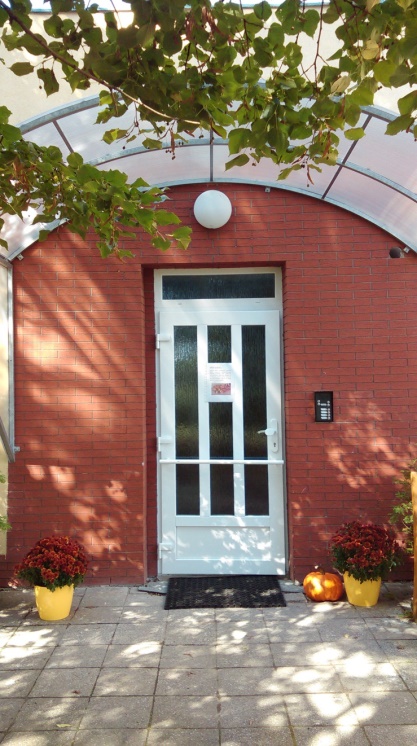 Naše motto:„Nestačí jen podat ruku, je třeba darovat i kus srdce…“Platnost od:1. 1. 2010, aktualizováno k 1. 9. 2013, k 1. 9. 2017, k 1. 9. 2018, k 4. 10. 2019, k 1.9.2021Č.j.: 128/12/09Obsah1 	Identifikační údaje o mateřské škole	41.1 Legislativa	51.2 Podmínky pro přijímání dětí do MŠ	52 	Charakteristika školy	63 	Charakteristika školního vzdělávacího programu	73.1 Koncepce školy, dlouhodobé vzdělávací cíle, metody práce	73.2 Péče o děti se speciálními vzdělávacími potřebami	83.3 Speciální didaktické a kompenzační pomůcky	113.4 Speciální metody využívané ve fyzioterapii v MŠ, ZŠ a SŠ Daneta:	133.5 Nabídka speciálních a podpůrných terapií	143.6 Vzdělávání dětí nadaných	143.7 Jazyková příprava dětí s nedostatečnou znalostí českého jazyka	154	Podmínky a organizace vzdělávání	154.1 Věcné vybavení	154.2 Psychohygienické podmínky	164.3 Životospráva	164.4 Psychosociální podmínky	174.5 Podmínky vzdělávání dětí od dvou do tří let	174.6 Podmínky pro vzdělávání dětí s přiznanými podpornými opatřeními	174.7 Podmínky pro vzdělávání dětí s nedostatečnou znalostí českého jazyka	184.8 Sociální prostředí	194.9 Organizační chod a řízení MŠ	194.10 Personální zajištění	204.11 Kritéria výběru zaměstnanců	204.12 Spolupráce s rodinou	204.13 Režim dne v mateřské škole	214.14 Pravidla a průběh tvorby, realizace a vyhodnocování plánů osobního rozvoje (POR)	224.15 Týdenní program	224.16 Plánované pravidelné aktivity ve školním roce	225	Vzdělávací obsah	235.1 Struktura vzdělávání	235.2 Vzdělávací cíle	235.3	Rámcové vzdělávací cíle, které rozvíjíme v naší mateřské škole	235.4 Klíčové kompetence předškolního vzdělávání	246	Obsah celoročního vzdělávacího bloku „Náš svět“	246.1 Integrovaný blok I: JÁ, MOJE RODINA A MÍSTO, KAM PATŘÍM	246.2 Integrovaný blok II.: JÁ AVŠECHNO ŽIVÉ KOLEM MNE	286.3 Integrovaný blok III.: CO MNE OBKLOPUJE	316.4 Integrovaný blok IV.: OSLAVY SVÁTKY, TRADICE A LIDOVÉ ZVYKY	347	Evaluace školy	377.1 Program evaluace	377.2 Vnitřní evaluace:	377.3 Vnější evaluace	398	Použitá literatura	399	Přílohy	409.1 Konkretizované očekávané výstupy	401 	Identifikační údaje o mateřské školeNázev školy: Mateřská škola, základní škola a střední škola Daneta, s.r.o.Adresa školy: Nerudova 1180, Hradec Králové 500 02Adresa pracoviště mateřské školy: Uhelná 1142, Hradec Králové 500 03Telefon do mateřské školy: 495 221 897E mail: info@daneta.czWeb: www.daneta.czZřizovatel školy, statutární orgán:     	Mgr. Věra Kosinová, tel.: 495 530 548     	Prodloužená 226     	530 09 Pardubice	 Ředitelka školy:   	Mgr. Monika Bourová, tel.: 495 530 549    	Družstevní 803504 01 Nový BydžovZástupkyně ředitelky pro mateřskou školu: Mgr. Lenka Krčilová, tel. 495 221 897Právní forma: společnost s ručením omezenýmIČO: 25262165DIČ: CZ2526165Identifikátor zařízení: 600023940IZO: mateřská škola: 181004917Zpracovatelé ŠVP: Mgr. Monika Bourová, Eva Šubrová, Mgr. Lenka Krčilová a kolektiv učitelek MŠAktualizovaný ŠVP projednán pedagogickou radou dne: 22. 6. 2017, 11. 6. 2018 a školskou radou dne 26. 6. 2017, 12. 6. 2018., 3. 10. 2019, 29.9.2021V Hradci Králové dne 29. 9. 2021							……………………………………..                                                                                       Mgr. Monika Bourová, ředitelka							………………………………………                                                                                        Mgr. Lenka Krčilová, ZŘ pro MŠ 1.1 LegislativaZákladní (aktuální) legislativa, kterou se MŠ řídí:rámcovým vzdělávacím programem předškolního vzdělávání, který je přílohou opatření MŠMT v souladu s § 4 odst. 3 zákona č. 561/ 2004 Sb., o předškolním, základním, středním, vyšším odborném a jiném vzdělávání (školský zákon),opatřením ministra školství, mládeže a tělovýchovy, kterým se mění Rámcový vzdělávací program pro předškolní vzdělávání platným od 1. září 2021,zákonem č. 561/ 2004 Sb., o předškolním, základním, středním, vyšším odborném a jiném vzdělávání (školský zákon) ve znění pozdějších předpisů,zákonem č. 563/2004 Sb. o pedagogických pracovnících ve znění pozdějších předpisů,vyhláškou číslo 14/2005 Sb. a vyhláškou č. 43/ 2006  Sb. o předškolním vzdělávání ve znění pozdějších předpisů, včetně poslední změny vyhláškou  č. 271/2021 Sb.,vyhláška MŠMT č.  27/2016 Sb. o vzdělávání žáků se speciálními vzdělávacími potřebami a žáků nadaných, ve znění pozdějších předpisů, kterou se mění vyhláška č. 73/2005 Sb.,  vyhláškou č. 107/ 2005 Sb. o školním stravování ve znění pozdějších předpisů,vyhláškou č. 108/ 2005 Sb. o školských výchovných a ubytovacích zařízeních ve znění pozdějších předpisů,vyhláškou č. 271/2021 Sb., kterou se mění vyhláška č. 48/2005 Sb., o předškolním vzdělávání, ve znění pozdějších předpisů, a vyhláška č. 48/2005 Sb., o základním vzdělávání a některých náležitostech plnění školní docházky, ve znění pozdějších předpisůzákoníkem práce a dalšími předpisy.1.2 Podmínky pro přijímání dětí do MŠ1) Do MŠ speciální jsou přijímány děti na žádost rodičů a na základě písemného vyjádření školského poradenského zařízení, popř. také dle doporučení odborných lékařů. 2) O přijetí dítěte rozhoduje ředitelka školy, která může stanovit zkušební pobyt dítěte v délce maximálně 3 měsíců.2 	Charakteristika školyMateřská škola vznikla 1. dubna 2009 jako nová součást a zároveň dislokované pracoviště soukromé Základní školy a střední školy Daneta, s.r.o. Mateřská škola je prioritně určena dětem se speciálními vzdělávacími potřebami (dále také SVP), zejména dětem s kombinovanými vadami.    V případě volné kapacity lze vzdělávat také děti s dalším zdravotním postižením (s vadami řeči, s tělesným nebo smyslovým postižením, s poruchou autistického spektra, hyperkinetickým syndromem, s poruchou pozornosti a soustředěnosti, se sníženou adaptabilitou a s psychickými problémy apod.).Mateřská škola je umístěna v nově zrekonstruované bezbariérové přízemní budově ve čtvrti Slezské Předměstí. Pro MŠ jsou k dispozici tři třídy, sociální zázemí pro děti a dospělé, šatny, pracoviště pro individuální speciálně pedagogickou péči, výdejna jídla, kancelář.  K budově náleží i oplocená zahrada.Provoz školy:  6,30 – 16,00 hod.Kapacita školy: 29 dětí - dle výpisu z rejstříku ze dne: 18. 5. 2015 pod č. j. 11567/SM/2015-4Kapacita školní jídelny - výdejny: 37 strávníků – dle Výpisu z rejstříku MŠMT ze dne:  2. 4. 2012 pod č. j. 3854/SM/2012-9Počet tříd: 3 třídy věkově heterogenní Odborní pracovníciSpolupracujeme s psychologem, neurologem, psychiatrem, logopedem, rehabilitačním lékařem, fyzioterapeutem, chirofonetikem, psychiatrem, specialistou na poruchy autistického spektra. Intenzivně spolupracujeme se ZŠ Daneta (specialisté na různé druhy postižení a na speciální metody práce), SPC Hradec Králové a Dětským denním rehabilitačním stacionářem v Hradci Králové. Další spolupráci s odbornými institucemi plánujeme s dalším rozvojem a potřebami školy.3 	Charakteristika školního vzdělávacího programu3.1 Koncepce školy, dlouhodobé vzdělávací cíle, metody práce„V péči o štěstí druhého nacházíme své vlastní“ PlatónKoncepce školyCílem naší mateřské školy je zajistit komplexní péči dětem se speciálními vzdělávacími potřebami, prioritně dětem s kombinovaným zdravotním postižením. Zaměřujeme se na rozvoj celé osobnosti dítěte s cílem jeho přípravy „pro život“ a uplatnění se v něm dle jeho schopností a možností. Naší snahou je pomocí přirozené výchovy a speciálně pedagogických reedukačních, kompenzačních a rehabilitačních metod zmírňovat, popř. odstraňovat handicapy dětí a zároveň všem dětem poskytnout základy celoživotního vzdělání. Na konci předškolního období je taktéž důležitým cílem naší školy pomáhat zvolit vhodnou základní školu pro další vzdělávání dětí.V průběhu celého edukačního procesu klademe důraz na včasnou a důslednou diagnostickou a poradenskou činnost odborníků.Dlouhodobé cíle„Naší snahou je dovést dítě na konci jeho předškolního období k tomu, aby v rozsahu svých osobních předpokladů a možností získalo přiměřenou fyzickou, psychickou i sociální samostatnost, základy kompetencí důležitých pro jeho další rozvoj a učení, pro zdravé sebevědomí a sebejistotu, schopnost být samo sebou a zároveň přizpůsobit se životu v sociální komunitě. Rozvíjíme celou osobnost dítěte v maximu jeho možností a umožňujeme mu vytvářet si reálný obraz světa.“ Dlouhodobých cílů a koncepce školy dosahujeme pomocí těchto principů, metod a forem:vytváříme každému dítěti optimální podmínky k rozvoji jeho osobnosti, k učení i ke komunikaci s ostatními,počet dětí na třídu je snížen,vzdělávací prostředí je klidné, ale zároveň podnětné,pomáháme každému dítěti, aby dosáhlo co největší samostatnosti,denní výchovně vzdělávací péči doplňujeme o speciální techniky a terapie napomáhající reedukaci a kompenzaci zdravotního postižení (logopedie, fyzioterapie, arteterapie, muzikoterapie, animoterapie, canisterapie, bazální stimulace apod.),respektujeme individuální potřeby a možnosti všech dětí, výchovně vzdělávací proces vždy přizpůsobujeme těmto potřebám a možnostem,uplatňujeme vhodné speciálně pedagogické metody, postupy, formy a prostředky vzdělávání,používáme vhodné kompenzační a didaktické pomůcky,poskytujeme takovou míru podpůrných opatření, s jejichž pomocí mohou děti dosahovat výsledků, které odpovídají jejich maximálním možnostem, ale zároveň neoslabují rozvoj jejich samostatnosti,realizujeme diferencovaný a individualizovaný výchovně vzdělávací proces, všechny děti se speciálními vzdělávacími potřebami (dále SVP) mají svůj Plán osobního rozvoje (dále POR), školní vzdělávací program (dále ŠVP) tvoří podklad pro tvorbu tohoto individuálního plánu (dále IVP),na tvorbě POR se podílí tým odborníků spolu s rodiči dítěte, vycházíme vždy z důkladné diagnostiky odborníků, lékařů i pedagogů,klademe důraz na utváření klíčových kompetencí sociálních a komunikativních, nepodceňujeme důležitost kompetencí ostatních,za stěžejní považujeme zvládnutí sebeobsluhy a základních hygienických návyků na úrovni odpovídající věku dítěte a stupni postižení,individuální péči o děti se SVP doplňujeme dalším pedagogem - asistent pedagoga,výchovně vzdělávací proces a tvorbu odborných dokumentů konzultujeme se zákonnými zástupci dětí a s odborníky z oblasti pomáhajících profesí (SPC, psycholog, logoped, odborní lékaři),spolupracujeme s odborníky a specialisty ze ZŠ a SŠ Daneta a dalšími dle konkrétní potřeby (druh zdravotního handicapu),snažíme se obohatit sociální a emotivní oblast osobnosti dětí jejich společným, přirozeným životem v prostředí MŠ; vytváříme prostor a příležitosti pro vzájemnou spolupráci dětí,uplatňujeme co nejvíce prvky pozitivní motivace,podporujeme růst zdravého sebevědomí všech dětí,pěstujeme odpovědnost za vlastní jednání (dle úrovně možností dětí),intenzivně spolupracujeme s rodiči dětí,využíváme přirozených životních situací k přirozenému učení se vlastním prožitkem,vedeme ke zdravému životnímu stylu a k ekologickému vnímání,prioritou všech zaměstnanců je šťastné a spokojené dítě,vlastním příkladem a výchovným působením vedeme děti k přijetí mravních hodnot, jejich zafixování a využívání v dalším životě,naším cílem je bezproblémový nástup dětí do školy, zvládnutí sociálních vztahů a orientace v běžném životě,vzdělávání je uskutečňováno ve všech činnostech a situacích, které se v průběhu dne vyskytnou, vyváženým poměrem spontánních a řízených aktivit,specifickou formu představuje didakticky zacílená činnost, ve které naplňujeme konkrétní vzdělávací cíle formou záměrného i spontánního učení; toto učení zakládáme na aktivní účasti dítěte, založené na smyslovém vnímání, prožitkovém a interaktivním učení zpravidla ve skupinkách i individuálně; omezujeme učení předáváním hotových poznatků a slovních poučení,všechny činnosti v MŠ obsahují prvky hry a tvořivosti,veškeré činnosti jsou organizovány tak, aby děti pracovaly svým tempem,dodržujeme řád, který je pravidelný, avšak dostatečně pružný a umožňuje se přizpůsobit individuálním potřebám každého dítěte a aktuálním situacím,neomezujeme děti ve volnosti, pokud to neohrožuje jejich bezpečnost; děti mají dostatek prostoru pro pohyb, je respektována individuální potřeba aktivity a odpočinku jednotlivých dětí.3.2 Péče o děti se speciálními vzdělávacími potřebamiPéči o děti se speciálními vzdělávacími potřebami v naší mateřské škole zajišťují speciální pedagogové ve spolupráci s celým poradenským systémem: SPC, psycholog, neurolog, rehabilitační lékař, psychiatr, fyzioterapeut, výchovný poradce, logoped a další.Všem dětem je v mateřské škole nabízen a poskytován servis komplexní rehabilitace = léčebná (fyzioterapie, logopedie), psychologická (odborná psychologická péče, muzikoterapie, arteterapie, canisterapie, hipoterapie), výchovně vzdělávací (speciálně pedagogická péče, tvorba plánů osobního rozvoje, reedukace, kompenzace, rozvoj soběstačnosti, schopností a dovedností, rozvoj nadání, příprava na vstup do ZŠ, rozvoj zájmových aktivit) a sociální (pomoc rodině). Kromě obecně popsaných metod a forem práce naplňujících dlouhodobé cíle užíváme tyto další speciálně pedagogické postupy, formy a metody práce u dětí se specifickým zdravotním postižením (dle druhu postižení = předměty speciálně pedagogické péče a jejich náplň):3.2.1 Děti se zrakovým postiženímcvičení prostorové orientace a samostatného pohybu,zraková stimulace,práce s optickými pomůckami,práce a komunikace prostřednictvím reálných předmětů a jejich zmenšenin, práce a komunikace s využitím reliéfních obrázků,příprava pro nácvik čtení a psaní Braillova písma, kompenzační cvičení pro rozvoj hmatu, sluchu, čichu a chuti,dodržování zrakové hygieny;Děti s tělesným postižením:pravidelná fyzioterapie, handling,používání terapeutických technik v průběhu celého výchovně vzdělávacího procesu (Bazální stimulace, animoterapie, míčkování, apod.),stimulace rozvoje motoriky, aktivizace, pravidelné polohování,stimulace rozvoje propriocepce, vnímání tělesného schématu, taktilního vnímání, vizuomotorické koordinace, grafomotoriky,rozvíjení sebeobsluhy,nácvik užívání kompenzačních a lokomočních pomůcek, cvičení pro rozvoj samostatné lokomoce,náhradní tělovýchovné aktivity formou pedagogické rehabilitace apod.3.2.2 Děti s poruchami autistického spektrapotřeba systému a systematické výchovy specializované na autismus –„strukturované učení“,časový rozvrh (pracovní programy, denní plány)- rytmus, řád, vizualizace,speciálně upravený prostor pro činnosti - preventivní intervence přizpůsobením prostředí,názorné vnímání a názorná organizace práce – vizualizace, struktura,využití názorných pomůcek,struktura činností a jejich vliv na komunikaci,prvky TEACCH programu, diagnóza a diferenciální diagnóza (prvky CARS – test pro diagnózu autismu),použití prvků PEP-R : od výsledků testu k individualizovanému programu,vytvoření edukačně-hodnotícího profilu dítěte s poruchou autistického spektra,individuální vzdělávací program,nácvik komunikace,nácvik sociálních, volnočasových, percepčních, vizuomotorických a pracovních dovedností specificky uzpůsobujeme dítěti dle jeho potřeb – pocit bezpečí,adaptivní intervence (zmenšení rizika vzniku problémového chování ) - odstranění agresivity, sebepoškozování, stereotypního chování, ulpívání, rituálů, afektivních záchvatů,nácvik samostatnosti a sebeobsluhy,využití metod alternativní komunikace,nácvik sociálních dovedností a pracovního chování.Volba a kombinace postupů závisí na věku dítěte, možné míře spolupráce dítěte, na jeho verbální vybavenosti, na schopnosti porozumět mluvené řeči. Dále musíme zohlednit vrozené charakterové vlastnosti dítěte, výchovný styl rodičů, tíži autistické poruchy, atp.Principy strukturovaného učení:individuální přístup,strukturalizace,vizualizace (zviditelnění).3.2.3 Děti s narušenou komunikační schopností	Děti s vadou řečistimulace verbální komunikace (diagnostika, terapie, prevence),AAK (předmětová komunikace, obrázky).Dáleindividuální přístup (individuální logopedická péče zařazena co nejčastěji), komplexní (týmový) přístup (speciální pedagog-logoped-fyzioterapeut-rodič),princip vývojovosti (imitace fyziologického vývoje řeči),princip využití technických pomůcek,princip polysenzorického přístupu (využití všech smyslů – podpora rozvoje řeči),princip využití technických pomůcek,princip přístupu hrou,princip preferování obsahové stránky řeči před formální a zvukovou,princip sociálního aspektu řeči.3.2.4 Děti s kombinovaným postižením (vady řeči + jiné postižení)	U dětí s tělesným postižením a vadou řeči stimulace verbální komunikace (diagnostika, terapie, prevence),AAK (předmětová komunikace; fotografie, obrázky, piktogramy – komunikační tabulky, portfolia),polohování,orofaciální regulační terapie, koncept bazální stimulace. 	U dětí se zrakovým postižením a vadou řečistimulace verbální komunikace (diagnostika, terapie, prevence),AAK (předmětová komunikace; reliéfní obrázky),orofaciální regulační terapie. 	U dětí s autismem a vadou řečistimulace verbální komunikace (diagnostika, terapie, prevence)AAK (předmětová komunikace; fotografie, obrázky, piktogramy - komunikační tabulky, portfolia; VOKS),strukturované učení.U všech dětí s mentálním a kombinovaným postižením je využívána (obecně)stimulace verbální komunikace (diagnostika, terapie, prevence),AAK, orofaciální regulační terapie, koncept bazální stimulace, strukturované učení, metoda sociálního a globálního čtení.3.3 Speciální didaktické a kompenzační pomůckyV mateřské škole využíváme těchto kompenzačních a didaktických pomůcek:3.3.1 Pomůcky pro děti s poruchou motoriky (tělesným postižením)Kompenzační pomůcky:pro vykonávání běžných činností (držáky úchopu, speciální nůžky, speciální štětce, protiskluzové podložky,…), pomůcky pro příjem potravy (speciální lžíce, límec na krmení, okraj talíře, nádoby na pití, brčka,…),pomůcky pro hygienu (madla, zvedáky,…).Speciální židle a sedačky (TOBI, ARIS, speciální židle a lavice, fixační pomůcky).Polohovací pomůcky (polohovací válce, kvádry, klíny, polohovací vaky, polohovací hadi, abdukční klíny, matrace, perličkové pomůcky,…).Pomůcky pro samostatnou lokomoci (chodítka, lezítka,…).Vozíky (běžné mechanické, polohovací, ortézy do vozíků).Pomůcky pro taktilní a vibrační stimulaci (rukavice z různého materiálu, míčky, hra 
na hlazení, masážní přístroje,…). Pomůcky pro LTV a rehabilitaci (rehabilitační míče, nestabilní plochy, balanční podložky, úseče, perličková koupel, masážní přístroje, rotoped, Vojtův stůl, overbaly, posilovací gumy, parapodium, koupel na nohy).  Pomůcky pro relaxaci (relaxační vaky, houpačka,…).3.3.2 Pomůcky pro děti s mentálním postiženímjednoduché didaktické pomůcky,speciální pomůcky pro rozvoj smyslového vnímání, zrakové a sluchové percepce,názorné pomůcky pro stimulaci kognitivního vývoje,názorné obrázky z tvrdých materiálů nebo upravené do fólií,pomůcky pro rozvoj komunikace,pomůcky pro muzikoterapii, arteterapii, atp.Zejména u dětí se středně těžkou nebo těžkou mentální retardací se také běžně používají pomůcky pro děti s poruchou motoriky (viz. výše). 3.3.3 Pomůcky pro děti s diagnózou autismus:pro rozvoj zrakového vnímání: chrastítka, rolničky, kroužky,pro rozvoj sluchového vnímání: hudební-zvukové hračky, rolničky,pro rozvoj hmatového vnímání: pomůcky ze dřeva, plastů, textilu,pro rozvoj hrubé motoriky: hračky na kolečkách, nafukovací míče, figury,manipulační hračky: ozvučené figurky, složitější manipulační pomůcky, hračky do vody,stavebnice, lego, kostky,závěsné hračky,klasická chrastítka,vodní hračky,zasunování kolíčků,barevné skládačky,strkací, tahací hračky,skládačky,obrázkové knížky.3.3.4 Pomůcky pro děti s vadami zrakuaudiokazety s umělými a přírodními zvuky,světelný stůl,laserové ukazovátko,konturované obrázky,reflexní barvy,protiskluzná podložka,kreslenka,fólie ke kreslence,konturpasta,hrací kostka,taktilní ozvučné míče různých velikostí,hmatové pexeso,zvukové pexeso a další pomůcky, které si operativně pedagogičtí pracovníci vyrábějí.
3.3.5 Pomůcky pro děti s narušenou komunikační schopnostílogopedické zrcadlo,logopedické špátle,rotavibrátor,kazetový magnetofon,pěnové míčky pro orofaciální stimulaci,Orffovy nástroje (rozvoj sluchového vnímání),bublifuk, polystyrenové kuličky atp. (dechová cvičení, nácvik mechanismu dýchání),logopedické SW programy (např. Altík, Méďa, SpeechViewer, Piktogramy),CD – např. Říkejte si děti se mnou, Zvuky okolního světa,soubor reálných předmětů (předmětová komunikace),obrazový materiál (fotografie, obrázky /slouží k vyvození, fixaci a automatizaci jednotlivých hlásek/, logopedická pexesa /L, R, Ř, slovesa – fixace, automatizace hlásek /Jazyk a řeč – obrazový a metodický materiál k podpoře správného 
a přirozeného vývoje řeči v logopedické prevenci atp., Šimonovy pracovní listy, Logopedické omalovánky, Náměty pro logopedickou prevenci, atp.),skládačky, puzzle, kostky (rozvoj jemné motoriky, senzomotoriky, logického myšlení),test fonematického sluchu předškolních dětí (autor Dr. Škodová), Screeningový test afázie (realizace ve spolupráci s klinickou logopedkou),odborné logopedické publikace.Mnoho pomůcek si vyrábějí sami pedagogové na míru konkrétním dětem a jejich potřebám. Některé speciální pomůcky si mateřská škola půjčuje ze ZŠ, vždy dle potřeb konkrétních dětí.3.4 Speciální metody využívané ve fyzioterapii v MŠ, ZŠ a SŠ Daneta:Vojtova reflexní lokomoce,neuro- vývojová terapie,proprioceptivní neuromuskulární facilitace Kabata,cvičení na skoliozu a vadné držení těla,synergická reflexní terapie,bazální stimulace,masáže,posilování, protahování,vodoléčba,stimulace cíleným polohováním,cvičení stability,stimulace vývojové podpory,cvičení na rehabilitačním míči,vertikalizace, nácvik lezení, chůze,orofaciální stimulace,relaxace v hydromasážní vaně,doteková terapie,stimulace v kuličkovém bazénu,ergoterapie, rozvoj motoriky ruky, nácvik úchopů,relaxační techniky a terapie,rozvíjení hybnosti rukou podle prof. Kábeleho,stimulace prstů v teplých kamíncích.3.5 Nabídka speciálních a podpůrných terapiícanisterapie,animoterapie,logopedie,alternativní komunikace,fyzioterapie,bazální stimulace,pedagogická rehabilitace,chirofonetika,muzikoterapie,snoezelen,arteterapie a další dle aktuálních možností.Speciální terapie jsou zařazovány dle potřeb dětí a aktuálních možností školy. Vykonává je vždy odborník na danou terapii, a to buď na pracovišti MŠ, nebo na pracovišti ZŠ. Na některé terapie (chirofonetika, snoezelen) musí docházet děti se svými rodiči do ZŠ. Fyzioterapie a logopedie včetně alternativní komunikace jsou vykonávány odborníky v MŠ, přítomnost rodičů při těchto terapiích považujeme za vhodnou. Animoterapii a canisterapii zajišťují odborná sdružení jako službu, probíhají v rámci pobytu dítěte v MŠ, vždy se souhlasem rodičů dítěte a pediatra. Bazální stimulace, pedagogickou rehabilitaci, muzikoterapie, arteterapie vykonávají učitelky, speciální pedagogové v MŠ jako přirozenou součást výchovně vzdělávací práce v MŠ, popř. formou zájmových odpoledních aktivit.3.6 Vzdělávání dětí nadaných Přestože je naše mateřská škola určena dětem se zdravotním postižením, vytváří ve svém školním vzdělávacím programu a při jeho realizaci podmínky k co největšímu využití potenciálu každého dítěte s ohledem na jeho individuální možnosti, tedy i na rozvoj talentu. V předškolním věku dítě prochází obdobím nerovnoměrného a skokového vývoje, mnohdy je těžké odlišit při identifikaci nadání dítěte od akcelerovaného vývoje v určité oblasti. Dítě, které vykazuje známky nadání, musí být dále podporováno.Vzdělávání dětí v naší MŠ probíhá takovým způsobem, aby byl stimulován rozvoj jejich potenciálu včetně různých druhů nadání a aby se tato nadání mohla projevit a pokud možno i uplatnit a dále rozvíjet. Dle možností dětí se také účastníme různých veřejně vyhlašovaných soutěží.3.7 Jazyková příprava dětí s nedostatečnou znalostí českého jazykaNaše mateřská škola se věnuje i dětem s nedostatečnou znalostí českého jazyka. Tato jazyková příprava je dána Vyhláškou č. 271/2021 Sb., kterou se mění vyhláška č. 48/2005 Sb. a vyhláška č. 48/2005 Sb. a Opatřením ministra školství, mládeže a tělovýchovy, kterým se mění Rámcový vzdělávací program pro předškolní vzdělávání, konkrétně novou podkapitolou 8.4.Děti-cizinci a děti, které pocházejí z jiného jazykového a kulturního prostředí, dostávají podporu učitele mateřské školy, která jim umožňuje  osvojování českého jazyka v rámci jejich individuální specifických potřeb. ,Pokud rodiče sami neovládají český jazyk na úrovni rodilého mluvčího, nemohou své děti v poznávání českého jazyka přímo podpořit a děti se ocitají ve znevýhodněné pozici. Věnujeme proto zvýšenou pozornost tomu, aby dětem s nedostatečnou znalostí českého jazyka byla poskytována jazyková podpora již od samotného nástupu do mateřské školy. V případě výskytu dětí, které se český jazyk učí jako druhý jazyk, přizpůsobujeme při práci s celou třídou didaktické postupy a děti cíleně podporujeme v osvojování českého jazyka. Dětem s nedostatečnou znalostí českého jazyka poskytujeme jazykovou přípravu pro zajištění plynulého přechodu do základního vzdělávání a to s ohledem na jejich individuální možnosti.4	Podmínky a organizace vzdělávání4.1 Věcné vybaveníprostředí mateřské školy je přizpůsobeno dětem se speciálními vzdělávacími potřebami, celá MŠ je bezbariérová, nábytek, lehátka i sociální zařízení (umyvadla, WC) jsou přizpůsobeny antropometrickým požadavkům, odpovídají počtu dětí, jsou zdravotně nezávadné, bezpečné a estetické, veškeré vybavení je zcela nové,učitelkám je k dispozici knihovna a kabinet s pomůckami didaktického, mechanického i kompenzačního rázu. Pomůcky pro speciální péči jsou dle možností průběžně pořizovány vzhledem k potřebám dětí, v případě potřeby je možnost vypůjčení pomůcky v ZŠ Daneta,budova je vybavena PC, kopírkou, ve třídách radiomagnetofony, televizí. Učitelky při individuální práci využívají didaktických a logopedických PC programů určených pro předškolní děti,budovu obklopuje oplocená zahrada s pískovištěm a některými zahradními prvky,třídy mateřské školy jsou dostatečně prostorné, vybavené novým nábytkem. Herny tříd jsou rozčleněny na mnoho hracích a pracovních koutků, které si děti samy vytváří za pomoci svých učitelek. Zde se věnují experimentaci a manipulaci s materiálem, konstruování, výtvarným dovednostem a dalším činnostem, které uspokojují jejich přirozené potřeby,učitelky dbají na variabilnost a časté obměňování koutků, aby byly děti stále aktivovány a podněcovány k novým činnostem,pomůcky, hračky a výtvarný materiál je vždy dětem snadno dostupný na policích                 a v otevřených skříňkách,nabídka pomůcek pro spontánní pohybové aktivity je průběžně doplňována,šatny jsou vybaveny šatními bloky, každé dítě má stálé místo vyznačené značkou,všechny vnitřní a venkovní prostory mateřské školy splňují bezpečnostní a hygienické normy dle předpisů.4.2 Psychohygienické podmínkyrespektujeme individuální potřeby všech dětí,samozřejmá je pravidelně zařazovaná pohybová aktivita a vyžití, děti mají dostatek volného pohybu na zahradě i v interiéru MŠ,sledování televize, videa omezujeme na minimum,odpolední odpočinek – délka dle věku a potřeb dítěte (starší děti po kratším odpočinku zaměstnáváme, po dohodě s rodiči, individuální klidovou činností), nenutíme děti ke spánku,příchod dětí do MŠ je do 8:00 hodin, poté se mateřská škola z bezpečnostních důvodů zamyká, ve třídách probíhá od 8.00 – 9.15 hodin stěžejní výchovně vzdělávací činnost, individuální speciálně pedagogická práce s dětmi a příprava dětí pro vstup do základní školy; denní řád výjimečně umožňuje reagovat na změny a potřeby dětí, po dohodě s učitelkou lze tedy ojediněle domluvit i jinou dobu příchodu do MŠ,  pro nově příchozí děti je sestavován adaptační program podle jejich potřeb, ve kterém je dána také možnost rodičům zůstat v MŠ část dne s dítětem v době, kdy to nenarušuje program ve třídách,délka pobytu dítěte v MŠ se postupně prodlužuje – vše záleží na potřebách dítěte – individuální přístup, pro snazší adaptaci doporučujeme zpočátku pouze několika hodinový pobyt dítěte ve škole s postupným prodlužováním doby pobytu.4.3 Životosprávaživotospráva dětí, celodenní pitný režim je zajištěn dle potřeb dětí (všechny děti jsou vedeny k samostatnosti, ty které mají problémy, se mohou v případě potřeby spolehnout na pomoc starších kamarádů, případně všech zaměstnanců), pití mají celý den děti k dispozici ve třídě,respektujeme individuální přání dětí při stravování, ponecháváme rozhodnutí na dítěti jakou a kolik stravy si přeje (nenutíme do jídla, které dítě odmítá, v rámci možností nahrazujeme odmítané – např. mléko čajem) – spolupracujeme úzce s rodiči,dětem je poskytována plnohodnotná a vyvážená strava, je zachována vhodná skladba jídelníčku, dodržována zdravá technologie přípravy pokrmů,důsledně je sledována skladba jídelníčku, ten je obohacen o potraviny s nižším obsahem tuků, cukrů, doplněn o potraviny s vyšším obsahem vlákniny a vitamínů,v režimu dne se dodržuje doba mezi jednotlivou stravou,doba pobytu v přírodě se přizpůsobuje počasí a povětrnostním podmínkám (v příznivých podmínkách 2 hod. dopolední pobyt venku), při příznivém počasí plánujeme maximum aktivit do přírody,pedagogové jsou pro děti vzorem v respektování zásad zdravého životního stylu.4.4 Psychosociální podmínky děti mají stejná práva, povinnosti a možnosti, nikdo není zvýhodňován,nenásilná a přirozená komunikace s dítětem, která je dítěti příjemná a navozuje vzájemný vztah důvěry a spolupráce je samozřejmostí všech zaměstnanců MŠ,převažuje pozitivní hodnocení, pochvala, podpora sebedůvěry dítěte,rozvíjíme vzájemnou toleranci, pomoc a podporu, ohleduplnost,vymezujeme jasná pravidla chování ve skupině tak, aby se vytvářel dobrý kolektiv, ve kterém se děti mají rády, těší se na společné chvíle her, poznání, sportování apod.,osobní svoboda dítěte je respektována do určitých mezí a hranic a neomezuje svobodu druhých dětí,v mateřské škole vytváříme takové prostředí, kde se dítě cítí šťastně, bezpečně, jistě a spokojeně,pedagogové respektují všechny potřeby dětí, reagují na ně a napomáhají v jejich uspokojování, jsou vstřícní, empatičtí,s dětmi se nemanipuluje, zbytečně se neorganizuje, děti nejsou zatěžovány spěchem a nezdravou soutěživostí,děti se aktivně podílejí na plánování aktivit, tam kde je to možné, se děti rozhodují samostatně,vzdělávací nabídka odpovídá mentalitě předškolního období i individuálním možnostem a potřebám dětí,všichni zaměstnanci podporují děti v samostatnosti,pedagogové se věnují neformálním vztahům ve třídě a nenásilně je ovlivňují prosociálním směrem (prevence šikany a jiných patologických jevů).4.5 Podmínky vzdělávání dětí od dvou do tří lettřídy jsou dostatečně vybaveny pomůckami a hračkami vhodnými pro dvouleté děti,jsou stanovena srozumitelná pravidla pro používání a ukládání pomůcek a hraček, bezpečnost ohrožující předměty jsou znepřístupněny,třídy jsou uspořádány tak, aby poskytovaly dostačující prostor pro volný pohyb a zároveň umožňovaly průběžný odpočinek,budova školy je vybavena dostatečným zázemím pro hygienu dětí a zároveň úložným prostorem pro náhradní oblečení a hygienické potřeby,denní režim respektuje vývojová specifika dvouletých dětí (dostatečný odpočinek, pravidelnost, emoční podpora, přiměřeně podnětné činnosti),adaptace na školu probíhá dle individuálních potřeb dítěte,dítě smí využívat specifické prostředky pro zajištění pocitu bezpečí,vzdělávací aktivity se uskutečňují především formou menších skupin či individuálně.4.6 Podmínky pro vzdělávání dětí s přiznanými podpornými opatřenímiPodmínky pro vzdělávání dětí musí vždy odpovídat individuálním potřebám dětí. Podmínky pro vzdělávání dětí s přiznanými podpůrnými opatřeními stanovuje školský zákon a vyhláška č. 27/2016 Sb., o vzdělávání žáků se speciálními vzdělávacími potřebami a žáků nadaných. Učitel zajišťuje tyto podmínky s ohledem na vývojová a osobnostní specifika těchto dětí. Pro vzdělávání dětí s přiznanými podpůrnými opatřeními zajišťujeme:uplatňování principu diferenciace a individualizace vzdělávacího procesu při plánování a organizaci činností, včetně určování obsahu, forem i metod vzdělávání (osobní plány rozvoje u každého dítěte);realizaci všech stanovených podpůrných opatření při vzdělávání dětí;osvojení specifických dovedností v úrovni odpovídající individuálním potřebám 
a možnostem dítěte zaměřených na samostatnost, sebeobsluhu a základní hygienické návyky v úrovni odpovídající věku dítěte a stupni postižení;spolupráci se zákonnými zástupci dítěte, školskými poradenskými zařízeními, v případě potřeby spolupráci s odborníky mimo oblast školství;nízký počet dětí ve třídě;přítomnost asistenta pedagoga podle stupně přiznaného podpůrného opatření.4.7 Podmínky pro vzdělávání dětí s nedostatečnou znalostí českého jazykaPodmínky pro vzdělávání dětí musí vždy odpovídat individuálním potřebám dětí. Podmínky pro vzdělávání dětí s nedostatečnou znalostí českého jazyka stanovuje Vyhláška č. 271/2021Sb. Učitel zajišťuje tyto podmínky s ohledem na individuální specifika těchto dětí. pro vzdělávání dětí s nedostatečnou znalostí českého jazyka využíváme podpůrný Metodický materiál MŠMT k poskytování bezplatné jazykové přípravy v předškolním a základním vzdělávání od 1. září 2021, dále Kurikulum češtiny jako druhého jazyka pro povinné předškolní vzdělávání, které využíváme jak v rámci jazykové přípravy v povinném předškolním vzdělávání, tak i při individualizované práci s dětmi s nedostatečnou znalostí českého jazyka již od nástupu do mateřské školy;hlavní cílovou skupinou pro poskytování jazykové přípravy jsou cizinci v povinném předškolním vzdělávání bez ohledu na délku jejich pobytu v ČR;v případě počtu 1 až 3 děti cizinci v povinném předškolním vzdělávání bude poskytována individuální jazyková podpora v rámci běžných vzdělávacích činnostív případě většího zastoupení cizinců (tj. 4 a více dětí-cizinců) v povinném předškolním vzdělávání, zřizuje ředitelka školy skupinu pro jazykovou přípravu v souladu s § 1e vyhlášky č. 14/2005 Sb. a to v rozsahu jedné hodiny týdně, tato hodina bude rozdělena do dvou nebo více bloků v průběhu týdnev případě počtu 4 a více dětí cizinců zřizujeme skupinu/y pro jazykovou přípravu a to nejvýše do počtu 8 dětí;do skupiny pro jazykovou přípravu mohou být na základě posouzení potřebnosti ředitelkou školy zařazeny i jiné děti, které mají prokazatelně obdobné integrační potřeby jako děti cizinci (mladší, s českým občanstvím apod.), a to i do vyššího počtu než 8 dětí, pokud to není na újmu kvality jazykové přípravy dětí cizinců.4.8 Sociální prostředíSnahou všech je vytvořit bezpečné a klidné prostředí, ve kterém panuje pohoda a dobrá nálada. Komunikace, spolupráce a vstřícnost jsou na prvním místě v dorozumívání dětí i dospělých. Nadále podporujeme u dětí sebedůvěru, toleranci a úctu k ostatním, zvláště pak u dětí ze sociálně znevýhodněného prostředí.v každé třídě si děti s učitelkami nadefinují a graficky znázorní pravidla společného soužití, všichni pak usilují o jejich dodržování,	 všichni zúčastnění mají svá práva a povinnosti, třídní rituály (ranní přivítání, komunitní kruh, oslavy svátků a narozenin) dotvářejí atmosféru pohody,školní tradice jsou neodmyslitelnou součástí života naší MŠ a děti je očekávají a jsou zdrojem velkého citového uspokojení dětí i všech zainteresovaných (pouštění draků, karneval, vánoční aranžování).4.9 Organizační chod a řízení MŠOrganizační chod a řízení mateřské školy jsou specifikovány ve vnitřních směrnicích školy. Organizace, režim dne a chod v jednotlivých třídách vycházejí z potřeb, možností dětí a 	jejich zdravotního postižení. Charakteristika práce jednotlivých tříd (Sovičky, Žabky, Motýlci) je dána v třídních vzdělávacích programech a obměňuje se každý rok dle aktuálního složení dětí ve třídách. Základním pravidlem při zařazování dětí do tříd je druh a stupeň vzdělávacích potřeb dítěte, přičemž ve třídě Motýlků se vzdělávají děti s nejtěžším zdravotním postižením a jejich vzdělávání je realizováno především individuální formou. Ve třídách Žabek a Soviček je systém výchovně vzdělávací práce bližší běžné mateřské škole s benefitem pravidelné speciálně pedagogické péče. Při zařazování dětí do tříd vždy upřednostňujeme specifické potřeby každého dítěte s cílem jeho maximálního rozvoje.	Pravidla organizace dne v MŠ:denní řád je pružný, reaguje na děti a jejich potřeby,denně jsou zařazovány řízené zdravotně pohybové aktivity,pedagogové se plně věnují dětem,poměr spontánních a řízených aktivit je vyvážený,děti mají dostatek času i prostoru pro spontánní hru (mohou ji dokončit nebo v ní později pokračovat),děti jsou podněcovány k aktivitě, k samostatnosti, k tvořivosti, experimentování, ale do činností se nenutí!,v MŠ jsou vytvářeny podmínky pro individuální, skupinové i frontální činnosti,je dbáno na soukromí dětí, zejména při osobní hygieně,plánované činnosti vyhovují individuálním vzdělávacím potřebám a možnostem dětí,pedagogové se na práci s dětmi dopředu vždy připraví,spojování tříd se omezuje na minimum.Kompetence, povinnosti, pravomoci a úkoly jsou dány v pracovních náplních, v daných kompetencích pro jednotlivé školní roky, v plánech a dalších vnitřních směrnicích.Interní informační systém je založen na osobním a telefonickém jednání, účastí na poradách, informacích na nástěnkách, využíváno je elektronické pošty. Pravidelně jsou organizovány porady pedagogické i provozní, porady vedení školy. O všech poradách jsou pořizovány zápisy. Kontrolní činnost v MŠ vykonává ředitelka školy i její zástupkyně pro MŠ. Vnější informační systém je zabezpečován prezentacemi mateřské školy:výstavy dětských prací,veřejná vystoupení dětí,dny otevřených dveří,webové stránky, facebook,články v regionálním tisku,školní časopis Listy Danety,granty, projekty,schůzky, konzultace s rodiči, účast na individuální logopedické a rehabilitační péči,nástěnky pro rodiče.4.10 Personální zajištění Pedagogický sbor se skládá z učitelek pro MŠ, speciálních pedagogů, asistentů a odborných specialistů. Učitelky a pedagogičtí asistenti se v rámci dalšího vzdělávání účastní seminářů, přednášek a školení dle svého odborného zaměření a dle Plánu DVPP stanovených ředitelstvím školy. Plán vychází zejména z potřeb mateřské školy. Sebevzdělávání probíhá také studiem odborné literatury a časopisů zaměřených na speciální školství a předškolní vzdělávání.Ve třídách s vyšším počtem dětí je zajištěno překrývání přímé pedagogické činnosti učitelů každý den při pobytu venku po dobu dvou hodin. V ostatních případech je bezpečnost dětí zajištěna dostatečným množstvím asistentů.Aktuální složení pedagogického sboru a jejich kvalifikace, popř. další odborné vzdělání je vždy každý školní rok aktualizováno v příloze ročního plánu.4.11 Kritéria výběru zaměstnancůDůležitou podmínkou práce v mateřské škole speciální je pozitivní vztah k handicapovaným dětem, jejich přijetí, pochopení, tolerance, uvědomění si jejich možností a schopností, umění individuálního přístupu. Na učitelkách je požadováno pedagogické vzdělání pro předškolní věk doplněné studiem oboru speciální pedagogika. Nezbytné je další celoživotní vzdělávání v tomto oboru.Provozní zaměstnanci jsou přijímáni na základě fyzické způsobilosti, důraz klademe na ochotu, vstřícnost, pozitivní vztah k dětem a vzájemnou spolupráci mezi všemi zaměstnanci.4.12 Spolupráce s rodinouSpolupráce, řešení vzniklých situací a problémů probíhá na základě partnerského trojúhelníku mateřská škola-dítě-rodiče. Rodiče mají přístup do tříd, mají možnost účastnit se vzdělávacího procesu v mateřské škole, konzultovat s učitelkami, při návštěvách odborníků v mateřské škole jsou zváni k poradám a konzultacím.Rodiče aktivně spolupracují s učitelkami při tvorbě tematických plánů, účastní se schůzek, individuální speciálně pedagogické péče, besídek.Rodiče mají možnost vyjadřovat se k chodu mateřské školy svými připomínkami, náměty a dotazy. 4.13 Režim dne v mateřské škole 6.30 – 7.00Děti se scházejí ve třídě Soviček, kde probíhají zejména spontánní aktivity a hry dětí, pedagogy řízené výchovně vzdělávací činnosti, individuální speciálně pedagogická péče a odborná zdravotnická péče- rehabilitace, logopedie, ergoterapie.7.00 – 9.15Děti se rozdělí do svých kmenových tříd, probíhají spontánní aktivity, didakticky cílená (řízená) činnost dle tematického celku (skupinová, individuální), zdravotní cvičení, svačina, individuální speciálně pedagogická péče a odborná zdravotnická péče - rehabilitace, logopedie, ergoterapie.9.15 – 11.15Pobyt venku 11.15 – 12.00Oběd, hygiena.12.00 – 14.00Příprava na odpočinek, odpočinek, nespací aktivity pro starší děti.14.00 – 15.30Vstávání, hygiena, odpolední svačina, pokračují spontánní aktivity, hry, didakticky cílená (řízená) činnost dle tematického celku (skupinová, individuální), individuální speciálně pedagogická péče a odborná zdravotnická péče - rehabilitace, logopedie, ergoterapie, v letním období pobyt na školní zahradě.15.30 – 16.00Děti se spojují do jedné třídy, spontánní aktivity a hry dětí, didakticky cílené činnosti, v letním období pobyt na školní zahradě.Režim dne jednotlivých tříd není pevně stanoven, vychází z potřeb, zájmu a možností dětí. Dbáme na vyváženost aktivity, spánku a odpočinku jednotlivých dětí. V průběhu dne děti absolvují dle daného rozvrhu individuální logopedickou, ergoterapuetickou a rehabilitační péči, pravidelně je dětem věnována individuální speciálně pedagogická péče směřující k rozvíjení složek vzdělávání, které jsou obsaženy v individuálním vzdělávacím plánu nazvaném plán osobního rozvoje (POR). Dle aktuální nabídky jsou do programu zařazovány také další terapie (animoterapie, canisterapie apod.).4.14 Pravidla a průběh tvorby, realizace a vyhodnocování plánů osobního rozvoje (POR)POR je zpracován třídními učitelkami na každý školní rok pro každé dítě v MŠ,vychází z ŠVP, doporučení SPC, potřeb a možností dítěte,POR specifikuje individualizované potřeby dítěte a charakterizuje způsob realizace komplexní péče,na zpracování se podílí rodiče dítěte, odborníci a asistenti,platnost POR a jeho pravidelnou kontrolu potvrzuje svým podpisem ředitelka školy,POR je dvakrát ročně písemně vyhodnocován a výsledky z každého hodnocení jsou uplatňovány v dalším plánování individuální péče,součástí hodnocení PORu je speciálně pedagogická diagnostika učitelek.4.15 Týdenní programTýdenní program učitelky stanovují dle tematických bloků, potřeb a možností dětí. 4.16 Plánované pravidelné aktivity ve školním roceslavnostní zahájení školního roku,celoroční tvořivé dílny pro rodiče s dětmi,soutěže pro rodiče s dětmi,masopustní rej,vypouštění Morany,Mikulášská nadílka,vánoční besídka,zimní karneval,čarodějnický rej,návštěvy divadelních představení,návštěvy solné jeskyně,exkurze na LZSKHK, letiště Hradec Králové, na pracoviště Policie ČR, hasičskou stanici, vojenskou základnu, do dopravního podniku a na Planetární stezku Hvězdárny Hradec Králové,předprázdninové výlety,rozloučení s předškoláky.Ostatní nepravidelné akce budou naplánovány do ročního pracovního plánu školy.5	Vzdělávací obsah5.1 Struktura vzděláváníObsah vzdělávání je daný Rámcovým programem pro předškolní vzdělávání, je plánovaný na jeden školní rok a je platný pro obě třídy mateřské školy.Strukturován je do čtyř integrovaných bloků (dále IB), z nich každý je blíže obsahově charakterizován, včetně stanovených vzdělávacích cílů a očekávaných výstupů v obecnější podobě, tak abychom zaručili prolínání všech oblastí vzdělávání oblast biologická, psychologická, interpersonální, sociálně-kulturní a environmentální. Při vytváření těchto IB jsme vycházeli z přirozených potřeb dětí a ze skutečností dětem blízkých, vzájemně na sebe navazujících, prolínajících se. Tyto IB učitelky zpracovávají do konkrétnější podoby témat v třídních vzdělávacích programech, které si učitelky plánují v určitých, kratších časových obdobích. Vycházejí při tom ze složení třídy, postižení dětí, jejich potřeb, možností a schopností. Třídní vzdělávací program se tak stává pracovním dokumentem. Témata umožňují naplňování dílčích cílů stanovených v RVP PV, vycházejí ze základní filozofie školy.5.2 Vzdělávací cíleV ŠVP pracujeme se čtyřmi cílovými kategoriemi:rámcové vzdělávací cíle – univerzální záměry předškolního vzdělávání,klíčové kompetence - soubory předpokládaných vědomostí, dovedností, schopností, postojů a hodnot důležitých pro osobní rozvoj a uplatnění každého jedince,dílčí cíle – konkrétní záměry, z kterých vycházejí jednotlivé vzdělávací oblasti,dílčí výstupy – dílčí poznatky, dovednosti, postoje a hodnoty. Rámcové vzdělávací cíle, které rozvíjíme v naší mateřské školeNaplňováním těchto cílů směřujeme k utváření základů klíčových kompetencí, vzdělávání zasahuje oblast poznatků, hodnot a postojů. Cíle předškolního vzdělávání plníme s přihlédnutím na specifické zvláštnosti jednotlivých dětí.rozvíjení dítěte, jeho učení a poznání dle individuálních schopností, jež jsou omezeny zdravotním postižením,osvojení základů hodnot, na nichž je založena naše společnost,mít na zřeteli omezení, která vyplývají ze zdravotního postižení dítěte a tím odlišnýzpůsob práce, který vede ke splnění cílů rozvoje osobnosti,získání osobní samostatnosti a schopnosti projevovat se jako samostatná osobnostpůsobící na své okolí,při výchovně vzdělávacím procesu dětí se specifickými potřebami je třeba naplňování cílů přizpůsobit tak, aby maximálně vyhovovalo potřebám a možnostem dětí a zároveň dítě dosáhlo co největší samostatnosti.5.4 Klíčové kompetence předškolního vzděláváníV mateřské škole vytváříme základy klíčových kompetencí, předpoklady pro další příznivý rozvoj a vzdělávání dětí. Tyto kompetence se navzájem propojují a doplňují, jejich osvojování pokračuje i v dalších procesech vzdělávání. Úroveň kompetencí, obecně dosažitelná předškolním dítětem, vyjadřuje očekávaný vzdělávací přínos předškolního vzdělávání, tedy to, čím můžeme přispět k výbavě dítěte pro celoživotní učení dříve, než dítě zahájí povinné školní vzdělávání. Soubor klíčových kompetencí je ve svém celku ideálem, k němuž většina dětí nedospěje a dospět nemůže.6	Obsah celoročního vzdělávacího bloku „Náš svět“Vzdělávací obsah je rozpracován do čtyř Integrovaných bloků (IB), které nastiňují obsah (záměr), obecnou nabídku činností a klíčové kompetence (výstupy). Vzájemně se prolínají a všechny jsou stejně důležité. Každý IB je dále rozpracován do několika dílčích cílů - témat. Časový úsek pro plnění dílčích cílů nelze přesně naplánovat, záleží na dětech, jak je zvládnou a kdy činnosti dokončí. Podrobnější rozpracování IB bude předmětem třídních vzdělávacích programů (TVP). TVP vymezují specifika těchto tříd, podmínky výchovně vzdělávací činnosti, určují pravidla soužití jednotlivých skupin dětí, naznačují vzájemnou spolupráci učitelek jednotlivých tříd, volby metod a evaluace.Integrované bloky:I.     	JÁ, MOJE RODINA A MÍSTO, KAM PATŘÍMII.    	VŠECHNO ŽIVÉ KOLEM MNEIII.  	CO MNE OBKLOPUJEIV.   	SVÁTKY, TRADICE, LIDOVÉ ZVYKY6.1 Integrovaný blok I: JÁ, MOJE RODINA A MÍSTO, KAM PATŘÍM6.1.1 Obsah (záměr) bloku tvoří tato témataJá a noví kamarádi v MŠ - adaptace dětí na mateřskou školu, seznámení s prostředím, kamarády, zaměstnanci, prostorami školy a jejího okolí, značkou, základními pravidly společenského soužití v MŠ, režimem dne a třídními rituály.Já a moje rodina - význam a strukturu rodiny, rodinné vztahy, jména a funkce členů rodiny, pravidla vzájemného chování a soužití, vývoj člověka a jeho změny, uvědomování si hodnot lidské práce.Já a město, ve kterém žiji -  život a dění v našem městě a jeho okolí, důležité instituce, přímé pozorování přírodních, kulturních i technických objektů v okolí. Vytvořit povědomí o vlastní sounáležitosti se světem, společností, planetou Zemí.Já a moje tělo -  vývoj člověka, lidské tělo, jeho části, orgány a funkce, rozdíly mezi pohlavími, citové vztahy mezi lidmi, vliv počasí na zdraví člověka.6.1.2 Nabídka činnostíOblast biologická:lokomoční pohybové činnosti (chůze, běh, skoky a poskoky, lezení), nelokomoční pohybové činnosti (změny poloh a pohybů těla na místě) a jiné činnosti (základní gymnastika, turistika, sezónní činnosti, míčové hry apod.),zdravotně zaměřené činnosti (vyrovnávací, protahovací, uvolňovací, dechová, relaxační cvičení),smyslové a psychomotorické hry,hudební a hudebně pohybové hry a činnosti,jednoduché pracovní a sebeobslužné činnosti v oblasti osobní hygieny, stolování, oblékání, úklidu, úpravy prostředí apod.,činnosti zaměřené k poznávání lidského těla a jeho částí,příležitosti a činnosti směřující k ochraně zdraví, osobního bezpečí a vytváření zdravých životních návyků,činnosti relaxační a odpočinkové, zajišťující zdravou atmosféru a pohodu prostředí,příležitosti a činnosti směřující k prevenci úrazů (hrozících při hrách, pohybových činnostech a dopravních situacích, při setkávání s cizími lidmi), k prevenci nemoci, nezdravých návyků a závislostí.Oblast psychologická- jazyk a řeč:artikulační, řečové, sluchové a rytmické hry, hry se slovy, slovní hádanky, vokální činnostispolečné diskuse, rozhovory, individuální a skupinová konverzace (vyprávění zážitků, příběhů, vyprávění podle skutečnosti i podle obrazového materiálu, podle vlastní fantazie, sdělování slyšeného druhým apod.),samostatný slovní projev na určité téma,poznávací schopnosti a funkce, představivost a fantazie, myšlenkové operace,spontánní hra, volné hry a experimenty s materiálem a předměty,smyslové hry, nejrůznější činnosti zaměřené na rozvoj a cvičení postřehu a vnímání, zrakové a sluchové paměti, koncentrace pozornosti apod.,námětové hry a činnosti,činnosti zaměřené k vytváření (chápání) pojmů a osvojování poznatků (vysvětlování, objasňování, odpovědi na otázky, práce s knihou, s obrazovým materiálem, s médii apod.),činnosti zasvěcující dítě do časových pojmů a vztahů souvisejících s denním řádem, běžnými proměnami a vývojem a přibližující dítěti přirozené časové i logické posloupnosti dějů, příběhů, událostí apod.Sebepojetí, city, vůle:činnosti zajišťující spokojenost a radost, činnosti vyvolávající veselí a pohodu,činnosti přiměřené sílám a schopnostem dítěte a úkoly s viditelným cílem a výsledkem, v nichž může být dítě úspěšné,činnosti nejrůznějšího zaměření vyžadující (umožňující) samostatné vystupování, vyjadřování, obhajování vlastních názorů, rozhodování a sebehodnocení,hry na téma rodiny, přátelství apod.,výlety do okolí (do přírody, návštěvy dětských kulturních akcí apod.),činnosti zaměřené k poznávání různých lidských vlastností; záměrné pozorování, čím se lidé mezi sebou liší (fyzické i psychické vlastnosti, dovednosti, schopnosti, city, vlastnosti dané pohlavními rozdíly, věkem, zeměpisným místem narození, jazykem) a v čem jsou si podobní,dramatické činnosti (předvádění a napodobování různých typů chování člověka v různých situacích), mimické vyjadřování nálad (úsměv, pláč, hněv, zlobu, údiv, vážnost apod.),činnosti vedoucí dítě k identifikaci sebe sama a k odlišení od ostatních.Oblast interpersonální:aktivity podporující sbližování dětí,aktivity podporující uvědomování si vztahů mezi lidmi (kamarádství, přátelství, vztahy mezi oběma pohlavími, úcta ke stáří apod.),hry, přirozené i modelové situace, při nichž se dítě učí přijímat a respektovat druhého,činnosti zaměřené na porozumění pravidlům vzájemného soužití a chování, spolupodílení se na jejich tvorbě,hry a činnosti, které vedou děti k ohleduplnosti k druhému, k ochotě rozdělit se s ním, půjčit hračku, střídat se, pomoci mu, ke schopnosti vyřešit vzájemný spor apod.,činnosti zaměřené na poznávání sociálního prostředí, v němž dítě žije - rodina (funkce rodiny, členové rodiny a vztahy mezi nimi, život v rodině, rodina ve světě zvířat) - mateřská škola (prostředí, vztahy mezi dětmi i dospělými, kamarádi),hry a situace, kde se dítě učí chránit soukromí a bezpečí své i druhých.Oblast sociálně- kulturní:aktivity vhodné pro přirozenou adaptaci dítěte v prostředí mateřské školy,spoluvytváření přiměřeného množství jasných a smysluplných pravidel soužití ve třídě,různorodé společné hry a skupinové aktivity (námětové hry, dramatizace, konstruktivní a výtvarné projekty apod.) umožňující dětem spolupodílet se na jejich průběhu i výsledcích,tvůrčí činnosti slovesné, literární, dramatické, výtvarné, hudební, hudebně pohybové, dramatické apod. podněcující tvořivost a nápaditost dítěte, estetické vnímání i vyjadřování a tříbení vkusu,receptivní slovesné, literární, výtvarné či dramatické činnosti (poslech pohádek, příběhů, veršů, hudebních skladeb a písní, sledování dramatizací, divadelních scének),hry zaměřené k poznávání a rozlišování různých společenských rolí (dítě, dospělý, rodič, učitelka, žák, role dané pohlavím, profesní role, herní role) a osvojování si rolí, do nichž se dítě přirozeně dostává.Oblast environmentální:přirozené pozorování blízkého prostředí a života v něm, okolní přírody, kulturních i technických objektů, vycházky do okolí, výlety,aktivity zaměřené k získávání praktické orientace v obci (vycházky do ulic, návštěvy obchodů, návštěvy důležitých institucí, budov a dalších pro dítě významných objektů),sledování událostí v obci a účast na akcích, které jsou pro dítě zajímavé,přirozené i zprostředkované poznávání přírodního okolí, sledování rozmanitostí a změn v přírodě (příroda živá i neživá, přírodní jevy a děje, rostliny, živočichové, krajina a její ráz, podnebí, počasí, ovzduší, roční období),práce s literárními texty, s obrazovým materiálem, využívání encyklopedií a dalších médií,kognitivní činnosti (kladení otázek a hledání odpovědí, diskuse nad problémem, vyprávění, poslech, objevování),praktické činnosti, na jejichž základě se dítě seznamuje s různými přírodními i umělými látkami a materiály ve svém okolí a jejichž prostřednictvím získává zkušenosti s jejich vlastnostmi (praktické pokusy, zkoumání, manipulace s různými materiály a surovinami),využívání přirozených podnětů, situací a praktických ukázek v životě a okolí dítěte k seznamování dítěte s elementárními dítěti srozumitelnými reáliemi o naší republice.6.1.3 Klíčové kompetence (oč usilujeme, kam směřujeme)Kompetence k učení:soustředěně pozorovat, zkoumat, objevovat, všímat si souvislostí, experimentovat a užívat při tom jednoduchých pojmů, znaků a symbolů,získanou zkušenost uplatňovat v praktických situacích a v dalším učení,orientovat se v řádu a dění v prostředí, ve kterém žije,odhadnout své síly, učit se hodnotit svoje osobní pokroky i oceňovat výkony druhých, pokud se mu dostává uznání a ocenění, učit se s chutí.Kompetence k řešení problémů:všímat si dění i problémů v bezprostředním okolí; přirozenou motivací k řešení dalších problémů a situací je pro něj pozitivní odezva na aktivní zájem,problémy řešit na základě bezprostřední zkušenosti; postupuje cestou pokusu a omylu,chápat, že vyhýbat se řešení problémů nevede k cíli, ale že jejich včasné a uvážlivé řešení je naopak výhodou; uvědomovat si, že svou aktivitou a iniciativou může situaci ovlivnit,nebát se chybovat, pokud nachází pozitivní ocenění nejen za úspěch, ale také za snahu.Komunikativní kompetence:ovládat řeč, hovořit ve vhodně formulovaných větách, samostatně vyjadřovat své myšlenky, sdělení, otázky i odpovědi, rozumí slyšenému, slovně reaguje a vede smysluplný dialog,dokáže se vyjadřovat a sdělovat své prožitky, pocity a nálady různými prostředky (řečovými, výtvarnými, hudebními, dramatickými apod.),domlouvat se gesty i slovy, rozlišovat některé symboly, rozumět jejich významu i funkci.Sociální a personální kompetence:samostatně rozhodovat o svých činnostech; umět si vytvořit svůj názor a vyjádřit jej dětským způsobem projevovat citlivost a ohleduplnost k druhým, pomoc slabším, rozpoznávat nevhodné chování; vnímat nespravedlnost, ubližování, agresivitu a lhostejnost,ve skupině se dokázat prosadit, ale i podřídit, při společných činnostech se domlouvat a spolupracovat; v běžných situacích uplatňovat základní společenské návyky a pravidla společenského styku; být schopné respektovat druhé, vyjednávat, přijímat a uzavírat kompromisy.Činnostní a občanské kompetence:svoje činnosti a hry se učit plánovat, organizovat, řídit a vyhodnocovatmít smysl pro povinnost ve hře, práci i učení; k úkolům a povinnostem přistupovat odpovědně; vážit si práce i úsilí druhýchspoluvytvářet pravidla společného soužití mezi vrstevníky, rozumět jejich smyslu a chápat potřebu je zachovávatuvědomovat si svá práva i práva druhých, učit se je hájit a respektovat; chápat, že všichni lidé mají stejnou hodnotuvědět, že není jedno, v jakém prostředí žije, uvědomovat si, že se svým chováním na něm podílí a že je může ovlivnitdbát na osobní zdraví a bezpečí svoje i druhých, chovat se odpovědně s ohledem na zdravé a bezpečné okolní prostředí (přírodní i společenské).6.2 Integrovaný blok II.: JÁ AVŠECHNO ŽIVÉ KOLEM MNE6.2.1 Obsah (záměr) bloku tvoří tato témata:Já a kouzla podzimu: zahrnuje hlavní znaky podzimu, ovoce, ovocné stromy- sklizeň, úpravy, využití, zelenina- sklizeň, úpravy, využití, význam ovoce a zeleniny pro zdraví člověka, krásy přírody na podzim, pozorování změn počasí.Já a zimní království: zahrnuje rozvíjení poznatků o zimních radovánkách a sportech, o tom, co vše se dá ze sněhu vytvářet a co sám vytváří v přírodě mráz, seznamování s vlastnostmi sněhu, ledu a vody v souvislosti s počasím, učit se pečovat o volně žijící zvířata a ptáky.Já a jarní probuzení: zahrnuje změny v přírodě, která se připravuje na příchod jara, první květiny, porovnávat rozdíly mezi zimním obdobím a nadcházejícím, střídání ročních období, prodlužování dne a zkracování noci.Zvířátka kolem mne: zahrnuje poznatky o domácích a hospodářských zvířatech a jejich mláďatech, mít povědomí o jejich způsobu života, o vlastnostech, významu a užitku. Učit děti chránit živé tvory.Já a letní příroda: zahrnuje změny v přírodě, květiny, hmyz. Pozorování změn počasí- koloběh vody v přírodě.Já a zvířátka v lese a na poli: zahrnuje poznatky o zvířatech ve volné přírodě, mít povědomí o jejich způsobu života, o vlastnostech, významu a užitku. Učit děti chránit živé tvory.6.2.2 Nabídka činnostíOblast biologická:lokomoční pohybové činnosti (chůze, běh, skoky a poskoky, lezení), nelokomoční pohybové činnosti (změny poloh a pohybů těla na místě) a jiné činnosti (základní gymnastika, turistika, sezónní činnosti, míčové hry apod.),zdravotně zaměřené činnosti (vyrovnávací, protahovací, uvolňovací, dechová, relaxační cvičení),smyslové a psychomotorické hry,konstruktivní a grafické činnosti,hudební a hudebně pohybové hry a činnosti,jednoduché pracovní a sebeobslužné činnosti v oblasti osobní hygieny, stolování, oblékání, úklidu, úpravy prostředí apod.,činnosti relaxační a odpočinkové, zajišťující zdravou atmosféru a pohodu prostředí.Oblast psychologická - jazyk a řeč:artikulační, řečové, sluchové a rytmické hry, hry se slovy, slovní hádanky, vokální činnosti,společné diskuse, rozhovory, individuální a skupinová konverzace (vyprávění zážitků, příběhů, vyprávění podle skutečnosti i podle obrazového materiálu, podle vlastní fantazie, sdělování slyšeného druhým apod.),komentování zážitků a aktivit, vyřizování vzkazů a zpráv,samostatný slovní projev na určité téma,poslech čtených či vyprávěných pohádek a příběhů, sledování filmových a divadelních pohádek a příběhů,vyprávění toho, co dítě slyšelo nebo co shlédlo,přednes, recitace, dramatizace, zpěv,poznávací schopnosti a funkce, představivost a fantazie, myšlenkové operace,motivovaná manipulace s předměty, zkoumání jejich vlastností,spontánní hra, volné hry a experimenty s materiálem a předměty,smyslové hry, nejrůznější činnosti zaměřené na rozvoj a cvičení postřehu a vnímání, zrakové a sluchové paměti, koncentrace pozornosti apod.,námětové hry a činnosti,hry nejrůznějšího zaměření podporující tvořivost, představivost a fantazii (kognitivní, imaginativní, výtvarné, konstruktivní, hudební, taneční či dramatické aktivity),řešení myšlenkových i praktických problémů, hledání různých možností a variant,hry a činnosti zaměřené ke cvičení různých forem paměti (mechanické a logické, obrazné a pojmové),činnosti zaměřené k vytváření (chápání) pojmů a osvojování poznatků (vysvětlování, objasňování, odpovědi na otázky, práce s knihou, s obrazovým materiálem, s médii apod.).Sebepojetí, city, vůle:spontánní hra,činnosti zajišťující spokojenost a radost, činnosti vyvolávající veselí a pohodu,činnosti přiměřené sílám a schopnostem dítěte a úkoly s viditelným cílem a výsledkem, v nichž může být dítě úspěšné,činnosti nejrůznějšího zaměření vyžadující (umožňující) samostatné vystupování, vyjadřování, obhajování vlastních názorů, rozhodování a sebehodnocení,příležitosti a hry pro rozvoj vůle, vytrvalosti a sebeovládání,cvičení organizačních dovedností,estetické a tvůrčí aktivity (slovesné, výtvarné, dramatické, literární, hudební, pohybové a další),sledování pohádek a příběhů obohacujících citový život dítěte.Vzdělávací oblast interpersonální:aktivity podporující sbližování dětí,aktivity podporující uvědomování si vztahů mezi lidmi (kamarádství, přátelství, vztahy mezi oběma pohlavími, úcta ke stáří apod.),hry, přirozené i modelové situace, při nichž se dítě učí přijímat a respektovat druhého,hry a činnosti, které vedou děti k ohleduplnosti k druhému, k ochotě rozdělit se s ním, půjčit hračku, střídat se, pomoci mu, ke schopnosti vyřešit vzájemný spor apod.,četba, vyprávění a poslech pohádek a příběhů s etickým obsahem a poučením.Vzdělávací oblast sociálně- kulturní:běžné každodenní setkávání s pozitivními vzory vztahů a chování,různorodé společné hry a skupinové aktivity (námětové hry, dramatizace, konstruktivní a výtvarné projekty apod.) umožňující dětem spolupodílet se na jejich průběhu i výsledcích,tvůrčí činnosti slovesné, literární, dramatické, výtvarné, hudební, hudebně pohybové, dramatické apod. podněcující tvořivost a nápaditost dítěte, estetické vnímání i vyjadřování a tříbení vkusu,aktivity přibližující dítěti pravidla vzájemného styku (zdvořilost, ohleduplnost, tolerance, spolupráce) a mravní hodnoty (dobro, zlo, spravedlnost, pravda, upřímnost, otevřenost apod.) v jednání lidí.Vzdělávací oblast environmentální:přirozené i zprostředkované poznávání přírodního okolí, sledování rozmanitostí a změn v přírodě (příroda živá i neživá, přírodní jevy a děje, rostliny, živočichové, krajina a její ráz,podnebí, počasí, ovzduší, roční období),práce s literárními texty, s obrazovým materiálem, využívání encyklopedií a dalších médií,kognitivní činnosti (kladení otázek a hledání odpovědí, diskuse nad problémem, vyprávění, poslech, objevování),pozorování životních podmínek a stavu životního prostředí, poznávání ekosystémů (les, louka, rybník apod.),ekologicky motivované hrové aktivity (ekohry),smysluplné činnosti přispívající k péči o životní prostředí a okolní krajinu, pracovní činnosti, pěstitelské a chovatelské činnosti, činnosti zaměřené k péči o školní prostředí, školní zahradu a blízké okolí.6.2.3 Klíčové kompetence (oč usilujeme, kam směřujeme)Kompetence k učení:mít elementární poznatky o světě, který dítě obklopuje, o jeho rozmanitostech a proměnách; orientovat se v řádu a dění v prostředí, ve kterém žije,klást otázky a hledat na ně odpovědi, aktivně si všímat, co se kolem něho děje; chce porozumět věcem, jevům a dějům, které kolem sebe vidí; poznává, že se může mnohému naučit, raduje se z toho, co samo dokázalo a zvládlo.Kompetence k řešení problémů:řešit problémy, na které stačí; známé a opakující se situace se snaží řešit samostatně (na základě nápodoby či opakování), náročnější s oporou a pomocí dospělého,problémy řešit na základě bezprostřední zkušenosti; postupuje cestou pokusu a omylu,zkoušet experimentovat; spontánně vymýšlet nová řešení problémů a situací; hledat různé možnosti a varianty (má vlastní, originální nápady); využívat při tom dosavadních zkušeností, fantazii a představivost.Komunikativní kompetence:v běžných situacích komunikovat bez zábran a ostychu s dětmi i s dospělými; chápat, že být komunikativní, vstřícné, iniciativní a aktivní je výhodou,ovládat dovednosti předcházející čtení a psaní.Sociální a personální kompetence:uvědomovat si, že za sebe i své jednání odpovídá a nese důsledky,napodobovat modely prosociálního chování a mezilidských vztahů, které nachází ve svém okolí.Činnostní a občanské kompetence:dokázat rozpoznat a využívat vlastní silné stránky, poznávat svoje slabé stránky,chápat, že se může o tom, co udělá, rozhodovat svobodně, ale že za svá rozhodnutí také bude odpovídat.6.3 Integrovaný blok III.: CO MNE OBKLOPUJE6.3.1 Obsah (záměr) bloku tvoří tato témata:Já a doprava: zahrnuje názvy, druhy význam dopravních prostředků, dopravní značky, bezpečnost, vliv na člověka a životní prostředí, význam policie, hasičů a záchranné služby.         Já a předměty kolem mě: zahrnuje názvy, druhy, vlastnosti a původ materiálů denní potřeby, využití a význam.Já a potraviny: zahrnuje názvy, druhy, vlastnosti, původ, význam, využití a způsob zpracování potravin, vliv na zdraví člověka, čistotu a hygienu ve vztahu k potravinám, zásady stolování.Já, povolání a řemesla: zahrnuje povědomí o různých druzích povolání, zaměstnání a řemesel, o různých pracovních činnostech a pracovním nářadí.6.3.2 Nabídka činnostíOblast biologická:manipulační činnosti a jednoduché úkony s předměty, pomůckami, nástroji, náčiním, materiálem; činnosti seznamující děti s věcmi, které je obklopují a jejich praktickým používáním,zdravotně zaměřené činnosti (vyrovnávací, protahovací, uvolňovací, dechová, relaxační cvičení),konstruktivní a grafické činnosti,hudební a hudebně pohybové hry a činnosti,jednoduché pracovní a sebeobslužné činnosti v oblasti osobní hygieny, stolování, oblékání, úklidu, úpravy prostředí apod.,příležitosti a činnosti směřující k prevenci úrazů (hrozících při hrách, pohybových činnostech a dopravních situacích, při setkávání s cizími lidmi), k prevenci nemoci, nezdravých návyků a závislostí.Oblast psychologická- jazyk a řeč:komentování zážitků a aktivit, vyřizování vzkazů a zpráv,samostatný slovní projev na určité téma,poslech čtených či vyprávěných pohádek a příběhů, sledování filmových a divadelních pohádek a příběhů,grafické napodobování symbolů, tvarů, čísel, písmen,prohlížení a „čtení“ knížek,hry a činnosti zaměřené k poznávání a rozlišování zvuků, užívání gest,poznávací schopnosti a funkce, představivost a fantazie, myšlenkové operace,motivovaná manipulace s předměty, zkoumání jejich vlastností,konkrétní operace s materiálem (třídění, přiřazování, uspořádání, odhad, porovnávání apod.),spontánní hra, volné hry a experimenty s materiálem a předměty,námětové hry a činnosti,činnosti zaměřené na poznávání jednoduchých obrazně znakových systémů (písmena, číslice, piktogramy, značky, symboly, obrazce),hry a praktické úkony procvičující orientaci v prostoru i v rovině,činnosti zaměřené k seznamování se s elementárními číselnými a matematickými pojmy a jejich symbolikou (číselná řada, číslice, základní geometrické tvary, množství apod.) a jejich smysluplné praktické aplikaci.Sebepojetí, city, vůle:spontánní hra,činnosti zajišťující spokojenost a radost, činnosti vyvolávající veselí a pohodu,činnosti přiměřené sílám a schopnostem dítěte a úkoly s viditelným cílem a výsledkem, v nichž může být dítě úspěšné,činnosti nejrůznějšího zaměření vyžadující (umožňující) samostatné vystupování, vyjadřování, obhajování vlastních názorů, rozhodování a sebehodnocení,estetické a tvůrčí aktivity (slovesné, výtvarné, dramatické, literární, hudební, pohybové a další),sledování pohádek a příběhů obohacujících citový život dítěte,cvičení v projevování citů (zvláště kladných), v sebekontrole a v sebeovládání (zvláště emocí záporných, např. hněvu, zlosti, úzkosti apod.),činnosti zaměřené k poznávání různých lidských vlastností; záměrné pozorování, čím se lidé mezi sebou liší (fyzické i psychické vlastnosti, dovednosti, schopnosti, city, vlastnosti dané pohlavními rozdíly, věkem, zeměpisným místem narození, jazykem) a v čem jsou si podobní,dramatické činnosti (předvádění a napodobování různých typů chování člověka v různých situacích), mimické vyjadřování nálad (úsměv, pláč, hněv, zlobu, údiv, vážnost apod.).Vzdělávací oblast interpersonální:běžné verbální i neverbální komunikační aktivity dítěte s druhým dítětem i s dospělým,sociální a interaktivní hry, hraní rolí, dramatické činnosti, hudební a hudebně pohybové hry, výtvarné hry a etudy,společenské hry, společné aktivity nejrůznějšího zaměření,kooperativní činnosti ve dvojicích, ve skupinkách,společná setkávání, povídání, sdílení a aktivní naslouchání druhému,hry a situace, kde se dítě učí chránit soukromí a bezpečí své i druhých,četba, vyprávění a poslech pohádek a příběhů s etickým obsahem a poučením.Vzdělávací oblast sociálně- kulturní:hry zaměřené k poznávání a rozlišování různých společenských rolí (dítě, dospělý, rodič, učitelka, žák, role dané pohlavím, profesní role, herní role) a osvojování si rolí, do nichž se dítě přirozeně dostává,aktivity přibližující dítěti pravidla vzájemného styku (zdvořilost, ohleduplnost, tolerance, spolupráce) a mravní hodnoty (dobro, zlo, spravedlnost, pravda, upřímnost, otevřenost apod.) v jednání lidí,hry a praktické činnosti uvádějící dítě do světa lidí, jejich občanského života a práce (využívání praktických ukázek z okolí dítěte, tematické hry seznamující dítě s různými druhy zaměstnání, řemesel a povolání, s různými pracovními činnostmi a pracovními předměty, praktická manipulace s některými pomůckami a nástroji, provádění jednoduchých pracovních úkonů a činností apod.).Vzdělávací oblast environmentální:přirozené pozorování blízkého prostředí a života v něm, okolní přírody, kulturních i technických objektů, vycházky do okolí, výlety,aktivity zaměřené k získávání praktické orientace v obci (vycházky do ulic, návštěvy obchodů, návštěvy důležitých institucí, budov a dalších pro dítě významných objektů),sledování událostí v obci a účast na akcích, které jsou pro dítě zajímavé,poučení o možných nebezpečných situacích a dítěti dostupných způsobech, jak se chránit (dopravní situace, manipulace s některými předměty a přístroji, kontakt se zvířaty, léky, jedovaté rostliny, běžné chemické látky, technické přístroje, objekty a jevy, požár, povodeň a jiné nebezpečné situace a další nepříznivé přírodní a povětrnostní jevy), využívání praktických ukázek varujících dítě před nebezpečím,hry a aktivity na téma dopravy, cvičení bezpečného chování v dopravních situacích, kterých se dítě běžně účastní, praktický nácvik bezpečného chování v některých dalších situacích, které mohou nastat,praktické činnosti, na jejichž základě se dítě seznamuje s různými přírodními i umělými látkami a materiály ve svém okolí a jejichž prostřednictvím získává zkušenosti s jejich vlastnostmi (praktické pokusy, zkoumání, manipulace s různými materiály a surovinami).6.3.3 Klíčové kompetence (oč usilujeme, kam směřujeme)Kompetence k učení:získanou zkušenost uplatňovat v praktických situacích a v dalším učení,mít elementární poznatky o světě lidí, kultury, přírody i techniky, který dítě obklopuje, o jeho rozmanitostech a proměnách; orientovat se v řádu a dění v prostředí, ve kterém žije,klást otázky a hledat na ně odpovědi, aktivně si všímat, co se kolem něho děje; chce porozumět věcem, jevům a dějům, které kolem sebe vidí; poznává, že se může mnohému naučit, raduje se z toho, co samo dokázalo a zvládlo.Kompetence k řešení problémů:zkoušet experimentovat; spontánně vymýšlet nová řešení problémů a situací; hledat různé možnosti a varianty (má vlastní, originální nápady); využívat při tom dosavadních zkušeností, fantazii a představivost,při řešení myšlenkových i praktických problémů užívat logických, matematických i empirických postupů; pochopit jednoduché algoritmy řešení různých úloh a situací a využívat je v dalších situacích,rozlišovat řešení, která jsou funkční (vedoucí k cíli), a řešení, která funkční nejsou; dokázat mezi nimi volit.Komunikativní kompetence:průběžně rozšiřovat svou slovní zásobu a aktivně ji používat k dokonalejší komunikaci s okolím,dovést využít informativní a komunikativní prostředky, se kterými se běžně setkává (knížky, encyklopedie, počítač, audiovizuální technika, telefon atp.).Sociální a personální kompetence:spolupodílet se na společných rozhodnutích; přijímat vyjasněné a zdůvodněné povinnosti,dodržovat dohodnutá a pochopená pravidla a přizpůsobit se jim při setkání s neznámými lidmi či v neznámých situacích se chovat obezřetně; nevhodné chování i komunikaci, která je mu nepříjemná, umět odmítnout.Činnostní a občanské kompetence:odhadovat rizika svých nápadů, jít za svým záměrem, ale také dokázat měnit cesty a přizpůsobovat se daným okolnostem,chápat, že zájem o to, co se kolem děje, činorodost, pracovitost a podnikavost jsou přínosem a že naopak lhostejnost, nevšímavost, pohodlnost a nízká aktivita mají svoje nepříznivé důsledky.6.4 Integrovaný blok IV.: OSLAVY SVÁTKY, TRADICE A LIDOVÉ ZVYKY6.4.1 Obsah (záměr) bloku tvoří tato témata:Já a oslavy adventu: zahrnuje seznámení se zvyky a obyčeji, které patří k předvánoční a vánoční době, vnímání atmosféry ve městě, přípravy oslav příchodu Mikuláše a čerta, přípravy oslav VánocJá a velký karneval: zahrnuje přípravu maškarního karnevalu, výrobu masek společně s rodiči, budeme si všímat tradičních kostýmů, barev a chování maškar.Já a svátky jara: zahrnuje seznámení se zvyky a tradicemi, které patří k oslavě Velikonoc, oslavě čarodějnic, vynášení MoranySlavíme MDD: zahrnuje oslavu svátku dětí v mateřské školeLoučíme se se školáky: zahrnuje oslavu na rozloučení školáků s mateřskou školou6.4.2 Nabídka činností:Oblast biologická:zdravotně zaměřené činnosti (vyrovnávací, protahovací, uvolňovací, dechová, relaxační cvičení),smyslové a psychomotorické hry,konstruktivní a grafické činnosti,hudební a hudebně pohybové hry a činnosti,činnosti relaxační a odpočinkové, zajišťující zdravou atmosféru a pohodu prostředí.Oblast psychologická- jazyk a řeč:společné diskuse, rozhovory, individuální a skupinová konverzace (vyprávění zážitků, příběhů, vyprávění podle skutečnosti i podle obrazového materiálu, podle vlastní fantazie, sdělování slyšeného druhým apod.),komentování zážitků a aktivit, vyřizování vzkazů a zpráv,samostatný slovní projev na určité téma,poslech čtených či vyprávěných pohádek a příběhů, sledování filmových a divadelních pohádek a příběhů,vyprávění toho, co dítě slyšelo nebo co shlédlo,přednes, recitace, dramatizace, zpěv,poznávací schopnosti a funkce, představivost a fantazie, myšlenkové operace:,smyslové hry, nejrůznější činnosti zaměřené na rozvoj a cvičení postřehu a vnímání, zrakové a sluchové paměti, koncentrace pozornosti apod.,námětové hry a činnosti,hry nejrůznějšího zaměření podporující tvořivost, představivost a fantazii (kognitivní, imaginativní, výtvarné, konstruktivní, hudební, taneční či dramatické aktivity),řešení myšlenkových i praktických problémů, hledání různých možností a variant,hry a činnosti zaměřené ke cvičení různých forem paměti (mechanické a logické, obrazné a pojmové),činnosti zaměřené k seznamování se s elementárními číselnými a matematickými pojmy a jejich symbolikou (číselná řada, číslice, základní geometrické tvary, množství apod.) a jejich smysluplné praktické aplikaci,činnosti zasvěcující dítě do časových pojmů a vztahů souvisejících s denním řádem, běžnými proměnami a vývojem a přibližující dítěti přirozené časové i logické posloupnosti dějů, příběhů, událostí apod.Sebepojetí, city, vůle:spontánní hra,činnosti zajišťující spokojenost a radost, činnosti vyvolávající veselí a pohodu,činnosti přiměřené sílám a schopnostem dítěte a úkoly s viditelným cílem a výsledkem, v nichž může být dítě úspěšné,činnosti nejrůznějšího zaměření vyžadující (umožňující) samostatné vystupování, vyjadřování, obhajování vlastních názorů, rozhodování a sebehodnocení,estetické a tvůrčí aktivity (slovesné, výtvarné, dramatické, literární, hudební, pohybové a další),sledování pohádek a příběhů obohacujících citový život dítěte,cvičení v projevování citů (zvláště kladných), v sebekontrole a v sebeovládání (zvláště emocí záporných, např. hněvu, zlosti, úzkosti apod.),dramatické činnosti (předvádění a napodobování různých typů chování člověka v různých situacích), mimické vyjadřování nálad (úsměv, pláč, hněv, zlobu, údiv, vážnost apod.).Vzdělávací oblast interpersonální:aktivity podporující sbližování dětí,sociální a interaktivní hry, hraní rolí, dramatické činnosti, hudební a pohybové činnosti a hry, výtvarné hry a etudy,společenské hry, společné aktivity nejrůznějšího zaměření,společná setkávání, povídání, sdílení a aktivní naslouchání druhému.Vzdělávací oblast sociálně- kulturní:přípravy a realizace společných zábav a slavností (oslavy výročí, slavnosti v rámci zvyků a tradic, sportovní akce, kulturní programy apod.),tvůrčí činnosti slovesné, literární, dramatické, výtvarné, hudební, hudebně pohybové, dramatické apod. podněcující tvořivost a nápaditost dítěte, estetické vnímání i vyjadřování a tříbení vkusu,receptivní slovesné, literární, výtvarné či dramatické činnosti (poslech pohádek, příběhů, veršů, hudebních skladeb a písní, sledování dramatizací, divadelních scének),setkávání se s literárním, dramatickým, výtvarným a hudebním uměním mimo mateřskou školu, návštěvy kulturních a uměleckých míst a akcí zajímavých pro předškolní dítě,aktivity přibližující dítěti svět kultury a umění a umožňující mu poznat rozmanitost kultur (výtvarné, hudební a dramatické činnosti, sportovní aktivity, zábavy, účast dětí na kulturních akcích, návštěvy výstav, divadelních a filmových představení, využívání příležitostí seznamující dítě přirozeným způsobem s různými tradicemi a zvyky běžnými v jeho kulturním prostředí apod.).Vzdělávací oblast environmentální:přirozené pozorování blízkého prostředí a života v něm, okolní přírody, kulturních i technických objektů, vycházky do okolí, výlety,aktivity zaměřené k získávání praktické orientace v obci (vycházky do ulic, návštěvy obchodů, návštěvy důležitých institucí, budov a dalších pro dítě významných objektů),sledování událostí v obci a účast na akcích, které jsou pro dítě zajímavé,práce s literárními texty, s obrazovým materiálem, využívání encyklopedií a dalších médií,kognitivní činnosti (kladení otázek a hledání odpovědí, diskuse nad problémem, vyprávění, poslech, objevování).6.4.3 Klíčové kompetence (oč usilujeme, kam směřujeme)Kompetence k učení:učit se nejen spontánně, ale i vědomě, vyvinout úsilí, soustředit se na činnost a záměrně si zapamatovat; při zadané práci dokončí, co započalo; dovede postupovat podle instrukcí a pokynů, je schopno dobrat se k výsledkům.Kompetence k řešení problémů:zpřesňovat si početní představy, užívá číselných a matematických pojmů, vnímat elementární matematické souvislosti,rozlišovat řešení, která jsou funkční (vedoucí k cíli), a řešení, která funkční nejsou; dokázat mezi nimi volit.Komunikativní kompetence:ovládat řeč, hovořit ve vhodně formulovaných větách, samostatně vyjadřovat své myšlenky, sdělení, otázky i odpovědi, rozumí slyšenému, slovně reaguje a vede smysluplný dialog,dokáže se vyjadřovat a sdělovat své prožitky, pocity a nálady různými prostředky (řečovými, výtvarnými, hudebními, dramatickými apod.),průběžně rozšiřovat svou slovní zásobu a aktivně ji používat k dokonalejší komunikaci s okolím,dovést využít informativní a komunikativní prostředky, se kterými se běžně setkává (knížky, encyklopedie, počítač, audiovizuální technika, telefon atp.).Sociální a personální kompetence:při setkání s neznámými lidmi či v neznámých situacích se chovat obezřetně; nevhodné chování i komunikaci, která je mu nepříjemná, umět odmítnout,být schopno chápat, že lidé umí být tolerantní k jejich odlišnostem a jedinečnostem,chápat, že nespravedlnost, ubližování, ponižování, lhostejnost, agresivita a násilí se nevyplácí a že vzniklé konflikty je lépe řešit dohodou; dokázat se bránit projevům násilí jiného dítěte, ponižování a ubližování.Činnostní a občanské kompetence:chápat, že zájem o to, co se kolem děje, činorodost, pracovitost a podnikavost jsou přínosem a že naopak lhostejnost, nevšímavost, pohodlnost a nízká aktivita mají svoje nepříznivé důsledky,mít základní dětskou představu o tom, co je v souladu se základními lidskými hodnotami a normami, i co je s nimi v rozporu, a snaží se podle toho chovat.7	Evaluace školy7.1 Program evaluace Jde o průběžné vyhodnocování vzdělávacích činností, situací a podmínek v mateřské škole, které nám poskytuje zpětnou vazbu o kvalitě vlastní práce. Jde o systematický proces, jehož výsledky využíváme ke zlepšování vzdělávacího procesu a podmínek, za kterých se tento proces uskutečňuje. Pravidla evaluace: Předmět evaluace: Cíle dané vzdělávacími tématy a činnosti, které s dětmi provádíme, reakce a chování dětí i celé skupiny, individuální rozvoj, relativní posun dítěte i celé skupiny, vývoj kvality pedagogické práce učitelek, věcné podmínky, životospráva, psychosociální podmínky, organizaci řízení MŠ, personální a pedagogické zajištění, spoluúčast rodičů. Sledujeme soulad třídních programů se školním programem a RVP PV. Formy a metody (způsob provedení): Rozhovor, diskuze, pozorování, hospitace, rozbor dokumentace školy, analýza dětských prací, kontrolní činnost ředitelky školy a jí pověřené vedoucí učitelky, pedagogické porady, dotazníky, anketa. Zdroje informací: Děti a jejich spontánní reakce, postoje, gesta, verbální i neverbální projevy, postoje rodičů, pedagogický sbor a další odborníci, partneři školy, zřizovatel, ZŠ, veřejnost, hodnotící zprávy ČŠI. 7.2 Vnitřní evaluace:Evaluace vzdělávání učitelkami ve třídě:Časový plán:Pro zhodnocení vzdělávání v rozsahu celé mateřské školy, vypracovávají učitelky na závěr školního roku tyto evaluační dotazníky:výsledky evaluace výchovně vzdělávací práce školy,výsledky evaluace podmínek školy učitelkami MŠ,výsledky autoevaluace pedagogů školy,výsledky naplňování cílových kompetencí ve vzdělávání.Na základě těchto dotazníků, vyhodnotí zástupkyně ředitelky školy průběh a výsledky vzdělávání a jejich soulad s koncepcí školy a vzdělávacími cíly RVP, zpracuje do závěrečného hodnocení školy a stanoví úkoly a cíle pro další období. Výsledků rovněž využívá pro úpravu a zdokonalování ŠVP a TVP školy.Evaluace vzdělávání zástupkyní ředitelky školy:Cíle:sledování a vyhodnocování průběhu a výsledků vzdělávání v souladu s koncepcí školy, ŠVP a konkrétními vzdělávacími cíli RVP,průběžné vytváření a ověřování funkčnosti ŠVP v praxi pedagogů, vyhodnocování a porovnávání s RVP a jeho případné úpravy,motivování zaměstnanců školy ke zvyšování kvality jejich práce, rozvoji jejich iniciativy a tvořivosti a tím zkvalitňování úrovně školy.Prostředky: průběžné porovnávání a vyhodnocování konceptu ŠVP vzhledem k zaměstnancům, dětem, RVP,průběžné sledování a hodnocení respektování podmínek - materiálních, hygienických, personálních, psychohygieny, organizace a provozu školy, podmínek k zajištění bezpečnosti a ochrany zdraví (zápisy do knihy oprav, do zprávy BOZP, do hospitačních zápisů),sledování a hodnocení kvality práce provozních zaměstnanců - zápisy do knihy kontrol provozních pracovnic,sledování a hodnocení kvality práce pedagogických zaměstnanců školy, kontrolní a hospitační činnost- zápis do archů „ Záznam o hospitaci“,sledování a hodnocení kvality práce zájmových kroužků,průběžné sledování hodnocení vzdělávací práce pedagogů- hodnocení individuálních pokroků dětí, tzn. pedagogických a speciálně pedagogických diagnostik,sledování individuální péče o děti zdravotně postižené a s OŠD,sledování a hodnocení spolupráce školy s ostatními institucemi a odborníky,hodnocení vlastní práce,kontroly dodržování vnitřních norem školy, organizačního a pracovního řádu, plnění pracovní náplně zaměstnanců,kontroly plnění třídní dokumentace,podpora vytváření nových projektů pro MŠ,podpora odborných pedagogických aktivit mimo školu- projekty, grandy, přednášky, soutěže apod.Všechna zjištění, výsledky průběžného i závěrečného hodnocení pedagogů budou zaznamenány do závěrečného hodnocení mateřské školy a využity ke zkvalitnění dalších postupů, aktivit, výsledků a podmínek školy a k případné úpravě ŠVP.7.3 Vnější evaluaceEvaluace rodiči dětí:Úzká spolupráce s rodiči dětí je pro nás velmi důležitou zpětnou vazbou a informací o tom, jak jsou rodiče spokojeni s naší prací. Zpětné informace od rodičů dětí jsou pro nás impulsem k dalšímu rozvoji školy či k řešení případných nedostatků. Rodiče jsou pro nás důležití partneři, se kterými spolupracujeme při výchově a vzdělávání jejich dětí.Pro tuto evaluaci využíváme nejčastěji dotazníky (anonymní - pro zjištění objektivních informací).Evaluace kontrolních orgánů- ČSI, zřizovatel a další kontrolní orgány:Tato evaluace probíhá dle vnitřních norem a plánů kontrolních orgánů. Zřizovatelka školy mateřskou školu navštěvuje pravidelně a sleduje provozní i odbornou problematiku. Ze sledování vyvozuje ihned závěry a opatření.8	Použitá literaturaManuál k přípravě školního (třídního) vzdělávacího programu mateřské školy. Praha,VÚP, 2005.Rámcový vzdělávací program pro předškolní vzdělávání. Praha: VÚP, 2004.Vyhláška o poskytování poradenských služeb ve školách a školských poradenských zařízeních. 72/2005 Sb.Vyhláška o vzdělávání dětí, žáků a studentů se speciálními vzdělávacími potřebami a dětí, žáků a studentů mimořádně nadaných. 73/2005 Sb.Zákon o předškolním, základním, středním, vyšším odborném a jiném vzdělávání 
a o změně některých zákonů (školský zákon). 561/2004 Sb. ve znění pozdějších předpisů.Opatření ministra školství, mládeže a tělovýchovy, kterým se mění Rámcový vzdělávací program pro předškolní vzděláváníMetodický materiál MŠMT k poskytování bezplatné jazykové přípravy v předškolním a základním vzdělávání od 1. září 2021Vyhláška č. 271/2021 Sb., kterou se mění vyhláška č. 48/2005 Sb., o předškolním vzdělávání, ve znění pozdějších předpisůVyhláška č. 48/2005 Sb., o základním vzdělávání a některých náležitostech plnění školní docházky, ve znění pozdějších předpisů9	Přílohy9.1 Konkretizované očekávané výstupyKonkretizované výstupy upřesňují požadavky na jednotlivé očekávané výstupy v podobě činností a příležitostí tak, aby bylo jasné, co lze považovat pro děti na konci předškolního období za žádoucí.Konkretizované očekávané výstupy byly do integrovaných bloků rozděleny dle následujících kritérií:dle témat v integrovaných blocích,tak, aby byly v integrovaném bloku pokryty všechny oblasti výchovně vzdělávacího procesu,od jednoduchého ke složitějšímu.S pomocí konkretizovaných očekávaných výstupů jsou v jednotlivých TVP stanoveny vzdělávací nabídky, které jsou pro naplňování očekávaných výstupů smysluplné a účelné. Jednotlivé výstupy jsou pak označeny římskými číslicemi I. – IV. dle integrovaných bloků, ve kterých je k těmto výstupům směřováno. Vzhledem k prolínání některých vzdělávacích oblastí jsou i uváděné výstupy provázané. Pedagog tedy při plánování vychází z konkrétních možností, zkušeností a potřeb dětí a na základě toho dětem nabídne v rámci TVP konkrétní vzdělávací nabídku tak, aby se postupovalo od nejbližšího a známého ke vzdálenějšímu a neznámému, aby již osvojené poznatky a dovednosti byly postupně prohlubovány a dále rozvíjeny. Pedagog promýšlí, jak blok naplní a rozvine, navrhuje konkrétní činnosti a plánuje si způsob i postup realizace (volí odpovídající formy, metody a prostředky), stejně tak zvažuje i to, co bude sledovat, čeho si bude všímat, aby měl zpětnou vazbu a mohl plánovat další postup.Každý integrovaný blok by měl obsahovat:nabídku témat (podtémat),konkretizované očekávané výstupy,návrh konkrétních činností a metod tak, aby byly pokryty všechny oblasti výchovy o oblasti osobnosti dítěte,přehled o konkrétních prostředcích VVP (popř. s odkazem na vlastní zásobník činností, her, písniček, básniček) apod.Ve třídě, kde jsou vzdělávány děti s nejtěžším zdravotním postižením, je pracováno s deseti stěžejními tématy (každý měsíc jedno téma). Téma je velmi úzce spjato s AAK, kde je intenzivně rozvíjena komunikace prostřednictvím VOKS nebo iPad. TVP není ucelený dokument, ale otevřený pracovní plán, který pedagog postupně dle potřeb dotváří, popř. doplňuje dalšími plány výchovně vzdělávací práce na určité období (den, týden, 14 dní, měsíc). V průběhu realizace pedagog pracuje se zpětnou vazbou, hodnotí dosahované výsledky ve vzdělání (autoevaluace).VZDĚLÁVACÍ OBLAST		DÍTĚ A JEHO TĚLO (BIOLOGICKÁ)VZDĚLÁVACÍ OBLAST 		DÍTĚ A JEHO PSYCHIKA (PSYCHOLOGICKÁ)VZDĚLÁVACÍ OBLAST 		DÍTĚ A TEN DRUHÝ (interpersonální)VZDĚLÁVACÍ OBLAST 		DÍTĚ A SPOLEČNOST (SOCIÁLNĚ-KULTURNÍ)VZDĚLÁVACÍ OBLAST		 DÍTĚ A SVĚT (ENVIRONMENTÁLNÍ)výsledky konkrétní vzdělávací činnosti, problémy, důležité poznatky, postřehy a zkušenosti- zaznamenávají učitelky do svých plánů tak, jak jim to bude vyhovovat,průběžněhodnocení jednotlivých tematických bloků zaznamenávají učitelky do připravených Hodnotících listů po ukončení práce s blokem,po skončení práce s tématemindividuální hodnocení- rozvoj a osobní vzdělávací pokroky dětí,leden, červenPodoblastFyzický rozvoj a pohybová koordinaceOčekávané výstupy Zachovávat správné držení těla Zvládnout základní pohybové dovednosti a prostorovou orientaci, běžné způsoby pohybu v různém prostředíKoordinovat lokomoci a další polohy a pohyby tělaVědomě napodobit jednoduchý pohyb podle vzoruOvládat dechové svalstvo, sladit pohyb se zpěvemKonkretizované        výstupy                    IB č.I.II.III.IV.II.I.I.II.III.I.II.III.II.,IV.I.,IIpostavit se zpříma a udržet správné držení těla po dobu vnější kontroly běhat, skákat, udržovat rovnováhu na jedné nozevyrovnávat svalové dysbalance v běžném pohybuotočit se čelem vzad bez ztráty rovnováhy a orientace zvládat nižší překážky, zvládat různé druhy lezeníházet a chytat míč, užívat různé náčiní, nářadíužívat různé pomůcky k pohybu (tříkolky, koloběžky, odrážedla)pohybovat se bezpečně ve skupině dětípohybovat se koordinovaně a jistě, a to i v různém přírodním terénu (např. v lese, na sněhu, v písku) přizpůsobit či provést jednoduchý pohyb podle vzoru či pokynůpohybovat se dynamicky po delší dobu (např. běhat při hře 2 minuty a více)být pohybově aktivní po delší dobu (10 minut a více) v řízené i spontánní aktivitěpohybovat se rytmicky, dodržet rytmusdoprovázet pohyb zpěvem (např. při pohybových hrách, při chůzi, při rytmických činnostech)PodoblastJemná motorika, koordinace ruky a okaOčekávané výstupy Ovládat koordinaci ruky a oka, zvládnout jemnou motorikuZacházet s běžnými předměty denní potřeby, hračkami, pomůckami, nástroji a materiályKonkretizovanévýstupyIB č.I.I.II.III.I.,II.,III.,IV.I.,II.I.,II.III.,IV.upřednostňovat užívání pravé či levé ruky při kreslení či v jiných činnostech, kde se preference ruky uplatňujetužku držet správně, tj. dvěma prsty, třetí podložený, s uvolněným zápěstímvést stopu tužky při kresbě, apod.napodobit základní geometrické obrazce, různé tvary, popř. písmena pracovat se stavebnicemi, skládankami (stavět z kostek, navlékat korálky, skládat mozaiky, zavázat kličku) zvládat výtvarné činnosti, provádět jednoduché úkony s výtvarnými pomůckami (např. tužkou, pastelem, štětcem, nůžkami) a materiály (např. papírem-překládání, textilem, modelovací hmotou)kreslit, malovat, modelovat, vytrhávat, stříhat, lepit, vytvářet objekty z přírodních i umělých materiálů zacházet správně s jednoduchými rytmickými a hudebními nástroji (např. trianglem, bubínkem, chřestidly)PodoblastSebeobsluhaOčekávané výstupy Zvládat sebeobsluhu, uplatňovat základní kulturně hygienické a zdravotně preventivní návykyZvládat jednoduchou obsluhu a pracovní úkonyKonkretizovanévýstupyIB č.I.,II.I.,II.,I.,II.III.,IV.III.,IV.pečovat o osobní hygienu, samostatně zvládat pravidelné běžné denní úkony (např. používat toaletní papír a splachovací zařízení, mýt si a utírat ruce, umět používat kapesník) samostatně se oblékat, svlékat, obouvat, zapnout knoflíky, zipy, zavázat tkaničkysamostatně jíst, používat příbor, nalít si nápoj, popř. polévku, používat ubrousek postarat se o své osobní věci, o hračky a pomůcky udržovat pořádek, zvládat jednoduché úklidové prácePodoblastZdraví, bezpečí Očekávané výstupy Pojmenovat části těla a některé orgány, znát základní pojmy užívané ve spojení se zdravím, pohybem a sportemRozlišovat, co zdraví prospívá a co mu škodíMít povědomí o významu péče o čistotu a zdraví, aktivního pohybu a zdravé výživy Mít povědomí o některých způsobech ochrany zdraví a bezpečí Chovat se obezřetně při setkání s cizími a neznámými osobamiKonkretizovanévýstupyIB č.I.I.II.II.II.III.III.IV.IV.pojmenovat viditelné části těla včetně některých dílčích částí (např. rameno, koleno, loket, zápěstí) a některé vnitřní orgány (např. srdce, plíce, mozek, žaludek) mít poznatky o narození, růstu těla a jeho základních proměnáchznát základní zásady zdravého životního stylu (např. o pozitivních účincích pohybu a sportu, hygieny, zdravé výživy, činnosti a odpočinku, pobytu v přírodě, otužování) a o faktorech poškozujících zdraví včetně návykových látekuvědomovat si, co je nebezpečnéprojevovat bezpečný odstup vůči cizím osobámchovat se přiměřeně a bezpečně ve známém prostředí (např. ve školním prostředí, na hřišti, na veřejnosti, v přírodě) znát a dodržovat základní pravidla chování na chodníku a na ulici (dávat pozor při přecházení, rozumět světelné signalizaci)vědět, jak se vyhnout nebezpečí (být opatrné, obezřetné, kam se v případě potřeby obrátit o pomoc, koho přivolat) bránit se projevům násilíJazyk a řečPodoblastVýslovnost, gramatická správnost řeči, porozumění, vyjadřování, dorozumíváníOčekávané výstupy Správně vyslovovat, ovládat dech, tempo i intonaci řečiPojmenovat většinu toho, čím je obklopenoVyjadřovat samostatně a smysluplně myšlenky, nápady,pocity, ve vhodně zformulovaných větáchVést rozhovor, formulovat otázky, odpovídat, slovně reagovatDomluvit se slovyPorozumět slyšenému Sledovat a vyprávět příběh, pohádkuPřipravuje se pro život v mnohojazyčné evropské společnosti KonkretizovanévýstupyIB č.I.I.I.II.III.I.II.II.III.III.III.III.I.IV.IV.IV.IV.spontánně vyprávět zážitky ze sledování filmových pohádek nebo pohádek z médiívyslovovat všechny hlásky správně a mluvit zřetelně, gramaticky správně, v přiměřeném tempu, ovládat sílu a intonaci hlasuznát většinu slov a výrazů běžně používaných v   prostředí dítěte (např. sdělit svoje jméno a příjmení, adresu, jména rodičů, sourozenců, kamarádů, učitelek, rozumět většině pojmenování, které se týkají dítěti známých předmětů, popř. znát i některé, které se týkají vzdálenějšího světa)mít přiměřeně bohatou slovní zásobu, dokázat osvojená slova aktivně uplatnit v řeči, používat větší množství slovních obratů, správně určovat a pojmenovávat věci a jevy ve svém okolí  používat jednoduchá souvětí, vyjádřit myšlenku, nápad, mínění, popsat situaci, událost, vyjádřit svoje pocity, prožitky dodržovat pravidla konverzace a společenského kontaktu – řečovou kázeň (např. dokázat naslouchat druhým, vyčkat, až druhý dokončí myšlenku, sledovat řečníka i obsah, dokázat zformulovat otázku, samostatně a smysluplně odpovědět na otázku, umět komentovat zážitky a aktivity, posuzovat slyšené)dorozumět se verbálně i nonverbálně (např. používat gesta, udržet oční kontakt, reagovat správně na neverbální podněty)sledovat a zachytit hlavní myšlenku příběhu, vyslechnutý příběh převyprávět samostatně, věcně správně, popř. dokázat odhadnout, jak by mohl příběh pokračovatpředat vzkaz chápat jednoduché hádanky a vtipy poznat a najít k sobě slova, která se rýmují, doplnit chybějící slovo rýmupoznat a vyhledat slova protikladného významu (antonyma), podobného významu (synonyma), stejně znějící a slova různého významu (homonyma) rozkládat slova na slabikyvyčlenit hlásku na počátku a na konci slovarozlišit krátké a dlouhé samohláskyznát, že lidé se dorozumívají i jinými jazyky a že je možno se jim učitvnímat jednoduché písně, rýmy, popěvky v cizím jazycePoznávací schopnostiPodoblastVnímáníOčekávané výstupy Vnímat a rozlišovat pomocí všech smyslů Vědomě využívat všech smyslů, záměrně pozorovat, postřehovat, všímat si (nového, změněného, chybějícího)  Zaměřovat se na to, co je z poznávacího hlediska důležitéKonkretizovanévýstupyIB č.II.I.IV.I., II.III.II.II., III.III.III.zaregistrovat změny ve svém okolí (všimnout si a rozpoznat, co se změnilo např. ve třídě, na kamarádovi, na obrázku) změny v příroděrozlišit zvuky a známé melodie, rozlišit a napodobit rytmus sluchem rozlišit slova, slabiky, počáteční slabiky a hlásky ve slovech rozlišit tvary předmětů, základní geometrické tvary, základní barvy (červená, modrá, žlutá), barvy složené (oranžová, zelená, fialová), další barevné kvality (odstíny aj.) a vlastnosti objektů např. lesk, hladkost a jiné specifické znakysprávně reagovat na světelné a akustické signály rozpoznat odlišnosti v detailech (např. vyhledat a doplnit chybějící část v obrázku, jednotlivé části složit v celek, nalézt cestu v jednoduchém labyrintu, složit puzzle, hrát pexeso, domino, loto)odhalit podstatné a nepodstatné znaky, charakteristické znaky předmětů, osob, zvířat rozlišit známé chutě a vůně i zápachy (např. slané, sladké, kyselé, hořké, vůni koření, různých pochutin)rozlišit hmatem vlastnosti předmětu (např. strukturu povrchu), určit tvar, materiál, počet, velikostPoznávací schopnosti PodoblastPozornost, soustředěnost, paměťOčekávané výstupyZáměrně se soustředit a udržet pozornostVyvinout volní úsilí, soustředit se na činnost a její dokončeníNaučit se nazpaměť krátké texty, záměrně si zapamatovat a vybavitKonkretizovanévýstupyIB č.I., II.I.II.II.III.II.III.II., III.,IV.IV.soustředěně poslouchat pohádku, hudební skladbu, divadelní hru (např. sledovat pozorně divadelní představení a následně ho reprodukovat), nenechat se vyrušit – neodbíhat od činnosti, pracovat v klidu (např. vyřešit labyrint) dokončit hru (neodbíhat od ní) i rozdělanou činnostudržet pozornost i při méně atraktivních činnostechuposlechnout pokynu dospělého a řídit se jímzapamatovat si krátké říkanky, rozpočítadla, jednoduché básničky, písničky a reprodukovat je, přijmout jednoduchou dramatickou úlohu zapamatovat si pohádku, děj, příběh a převyprávět hozáměrně si zapamatovat a vybavit si prožité příjemné i nepříjemné pocity (např. vyprávět zážitky z výletu), viděné (např. vyjmenovat květiny viděné na procházce), slyšené (např. zapamatovat si rytmus, melodii) pamatovat si postup řešení (např. postup jednoduché stavby, postup řešení labyrintu, určitý algoritmus, zapamatovat si umístění obrázku na konkrétním místě - Pexeso)zapamatovat si různé zvuky zvířat, běžně užívaných předmětů – sklo, papír, kov, dřevo, ale i událostí – kroky, dveře, tekoucí voda, vítr, déšť, bouřka apod., melodii (zvuky hudebních nástrojů), jednoduché taneční kroky, pořadí cviků nebo úkonů (např. skákání Panáka), krátký rytmický celekuplatňovat postřeh a rychlostPoznávací schopnosti PodoblastTvořivost, vynalézavost, fantazieOčekávané výstupyVyjadřovat svou představivost a fantazii v tvořivých činnostech (konstruktivních, výtvarných, hudebních, pohybových či dramatických) KonkretizovanévýstupyIB č.I.I.IV.II.II.I.,II.,III.II.,III.III.I.,IV.IV.III.I.,II.,III.,IV.IV.rozvíjet a obohacovat hru podle své představivosti a fantazie spontánně vyprávět zážitky ze svého okolí, z různých vyprávění, či co dítě prožilo příjemného i nepříjemnéhovyjadřovat fantazijní představy  dokončit příběh, pohádku (např. vymyslet konec, jinou variantu)vyprávět příběh s vizuální či akustickou oporou (podle obrázků, s dopomocí otázek atd.)vyjádřit vlastní jednoduché pohybové představy, rytmický doprovod nebo melodii (např. vymýšlet krátké dramatické scénky, naznačit, vyjádřit pomocí pantomimy konkrétní činnost, pohybem ztvárnit slyšenou melodii)tvořivě využívat přírodní i ostatní materiály při pracovních a výtvarných činnostech, experimentovat s materiály, poznávat a využívat výrazové možnosti (vytvářet různé plošné a prostorové útvary, mísit barvy, zkoumat odlišné účinky suchých a vlhkých podkladů, aj.) s materiály, barvami (např. vytvořit koláž, smíchat barvy, zapouštět barvy do klovatiny)  dokreslit chybějící části na obrázku, sestavit části v celek, vytvořit jednoduchý model, stavbu, provést obměnu, tvořit dle vlastní představy, např. stavby z kosteknavrhnout další varianty řešení (co by se stalo, kdyby …)experimentovat s výtvarně netradičními materiályvyužívat tvůrčí a výtvarné techniky k výzdobě prostředíimprovizovat a hledat náhradní řešeníPoznávací schopnosti PodoblastRozlišování obrazných znaků a symbolů, grafické vyjadřováníOčekávané výstupyZaměřovat se na to, co je z poznávacího hlediska důležitéRozlišovat některé obrazné symboly a porozumět jejich významu a funkciKonkretizovanévýstupyIB č.IV.I.,III.,IV.III.II.III.I.I.II.IV.rozlišit některé jednoduché obrazné symboly, piktogramy a značky, umět je používat (např. číst piktogramy, pochopit obrázkové čtení)pochopit význam piktogramu (např. pravidla chování ve skupině, v hromadném dopravním prostředku, znát význam elementárních dopravních značek a označení nebezpečí (elektřina, zákaz rozdělávání ohně, koupání, skákání do vody atd.)rozpoznat některé grafické znaky s abstraktní podobou (např. zná některé číslice, písmena, dopravní značky) sledovat očima zleva doprava a dle potřeby i zprava doleva, případně v dalších směrech, jmenovat objekty zleva doprava, vyhledat první a poslední objekt ve skupině, vést čáru zleva doprava, shora dolůobjevovat význam ilustrací, soch, obrazů    poznat napsané své jméno, podepsat se tiskacím písmem svým jménem, popř. graficky označit své výtvory (např. použít nějaký symbol) napodobit základní geometrické znaky a tvary (čára svislá, čára vodorovná, křížek, vlnovka, kruh, čtverec, obdélník, trojúhelník atd.)napodobit některá písmena, číslicepoznat některé hudební znakyPoznávací schopnosti PodoblastČasoprostorová orientace Očekávané výstupy Chápat prostorové pojmy, elementární časové pojmyOrientovat se v prostoru i v rovině, částečně se orientovat v časeKonkretizovanévýstupyIB č.I.II.I.III.III.II.I.II.rozlišovat vpravo – vlevo na vlastním těle, v prostoru s oporou o nějaký předmět rozlišovat a používat základní prostorové pojmy (např. dole, nahoře, uprostřed, před, za, pod, nad, uvnitř, vně, u, vedle, mezi, nízko, vysoko, na konci, na kraji, vpředu, vzadu, blízko, daleko, dopředu, dozadu, nahoru, dolů) a těchto pojmů běžně užívat rozlišovat vzájemnou polohu dvou objektů orientovat se v řadě (např. první, poslední, uprostředorientovat se v prostoru podle slovních pokynůorientovat se v časových údajích v rámci dne (např. dopoledne, poledne, odpoledne)rozlišovat základní časové údaje, uvědomit si plynutí v čase (např. noc, den, ráno, večer, dnes, zítra, včera, dny v týdnu)rozlišovat roční období (jaro, léto, podzim, zima) i jejich typické znakyPoznávací schopnosti PodoblastZákladní matematické, početní a číselné pojmy a operace Očekávané výstupy Chápat základní číselné a matematické pojmy, elementární matematické souvislosti a dle potřeby je využívatPřemýšlet, uvažovat, a své myšlenky i úvahy vyjádřitKonkretizovanévýstupyIB č.I.I.I.II.II.II.III.III.IV.rozpoznat geometrické tvary - čtverec, kruh, trojúhelník, obdélník rozumět a používat základní pojmy označující velikost (malý - velký, větší – menší, nejmenší – největší, dlouhý- krátký, vysoký - nízký, stejný) rozumět a používat základní pojmy označující hmotnost (lehký – těžký, lehčí – těžší, nejlehčí – nejtěžší, stejně těžký) porovnat a uspořádat předměty dle stanoveného pravidla (např. od nejmenšího k největšímu; poznat, co do skupiny nepatří), třídit předměty minimálně dle jednoho kritéria (např. roztřídit knoflíky na hromádky dle barvy, tvaru, velikosti)orientovat se v číselné řadě 1 – 10, vyjmenovat ji, porovnat, že 5 je více než 4, chápat číslo jako počet prvkůposoudit početnost dvou souborů a určit počet do 6 (např. o kolik je více a o kolik je méně, kde je stejně)chápat, že číslovka označuje počet (např. 5 je prstů na ruce, 5 je kuliček) chápat jednoduché souvislosti, nacházet znaky společné a rozdílné, porovnat, dle společných či rozdílných znaků (např. vybrat všechny předměty vyrobené ze dřeva), zobecňovat vybrat ovoce, zeleninu, hračky, nábytek, dopravní prostředky atd.), řešit jednoduché labyrinty, rébusy a hádankyřešit labyrinty (sledovat cestu)Poznávací schopnosti PodoblastŘešení problémů, učeníOčekávané výstupy Řešit problémy, úkoly a situace, myslet kreativněNalézat nová řešení nebo alternativní k běžnýmProjevovat zájem o knížky, soustředěně poslouchat četbu, hudbu, sledovat divadlo, filmVnímat, že je zajímavé dozvídat se nové věci, využívatzkušeností k učení Postupovat a učit se podle pokynů a instrukcíProžívat radost ze zvládnutého a poznanéhoKonkretizovanévýstupyIB č.I.I.I.II.II.II.II.III.III.IV.IV.slovně, výtvarně, technicky vyjádřit svoje jednoduché „nápady“, experimentovat, některé problémy řešit cestou pokus – omylsamostatně se rozhodnout v některých činnostechjednoduchý problém vyřešit samostatně i ve spolupráci s kamarády, při složitějších se poradit, postupovat podle pokynů a instrukcí vymýšlet nová řešení nebo alternativní k běžným (např. jak by to šlo jinak, co by se stalo, kdyby) a verbalizovat je projevovat zájem o poznávání písmen a číslic, prohlížet si knihy (atlasy, encyklopedie, obrázkové knihy, leporela), znát některé dětské knihy a vyprávět o nich, informace vyhledat v encyklopediích verbalizovat myšlenkové pochody, přemýšlet nahlas, popsat, jak problém či situaci řešit (např. jak staví stavbu, skládá puzzle)přicházet s vlastními nápadyprojevovat zájem o nové věci, dotazovat se při neporozumění, zkoušet, experimentovatnechat se získat pro záměrné učeníodlišit hru od systematické povinnostizacházet s předměty digitální technologie, využívat nejzákladnější funkce počítače (zapnout-vypnout, práce s myší, jednoduchou klávesnicí)Sebepojetí, city, vůlePodoblastSebevědomí a sebeuplatnění  Očekávané výstupy Odloučit se na určitou dobu od rodičů a blízkých, býtaktivní i bez jejich oporyUvědomovat si svou samostatnost, orientovat se ve skupiněVyjádřit svůj souhlas, umět říci ne v konkrétní situaci Podílet se na organizaci hry a činnostiKonkretizovanévýstupyIB č.I.I.I.II.II.II.III.III.IV.IV.přijímat pobyt v mateřské škole popř. i na ozdravně rekreačním pobytu jako běžnou součást života (vědět, že rodiče chodí do zaměstnání, dítě do MŠ)zapojovat se do činností, komunikovat a kooperovat s dětmi i se známými dospělými, odmítnout neznámé dospělé samostatně splnit jednoduchý úkol, poradit si v běžné a opakující se situaci, cítit ze své samostatnosti uspokojení (být na ni hrdý) respektovat a přijímat přirozenou autoritu dospělýchuvědomovat si, že fungování skupiny je postaveno na pravidlech soužití, podílet se na nich a respektovat jeumět se rozhodovat o svých činnostech (samostatně se rozhodovat, co udělat, jak se zachovat, i o tom, co neudělat, co odmítnout, čeho se neúčastnit) snažit se uplatnit své přání, obhájit svůj názor umět kooperovat, dohodnout se s ostatnímipřijmout roli ve hře (např. jako organizátor, jako pozorovatel, jako spoluhráč)nebát se požádat o pomoc, raduSebepojetí, city, vůlePodoblastSebeovládání a přizpůsobivostOčekávané výstupy Ve známých a opakujících se situacích, kterým rozumí, se snažit ovládat svoje city a přizpůsobovat jim své chováníUvědomovat si svoje možnosti a limityPřijímat pozitivní ocenění i svůj případný neúspěch a vyrovnat se s ním, učit se hodnotit svoje osobní pokroky (sebehodnocení)KonkretizovanévýstupyIB č.I.II.III.II.III.IV.reagovat přiměřeně dané situaci (odmítat agresi, přijímat vzor společenského chování, umět se podřídit)odhadnout, na co stačí, uvědomovat si, co mu nejde, co je pro ně obtížnéplánovat přiměřeně věku (ví, čeho chce dosáhnout a proč)hodnotit druhé, sebe hodnotit vzhledem k aktuální situaci a možnostempřijímat drobný neúspěch (vnímat ho jako přirozenou skutečnost, že se mu někdy něco nedaří), umětpřijmout sdělení o případných dílčích nedostatcích, být schopné se z něho poučit přizpůsobit se společenství, projevovat zájem o spolupráciumět se přizpůsobit změnámSebepojetí, city, vůlepodoblastVůle, vytrvalost, city a jejich projevyOčekávané výstupy Vyvinout volní úsilí, soustředit se na činnost i její dokončeníUvědomovat si příjemné a nepříjemné citové prožitky Prožívat a dětským způsobem projevovat, co cítí, snažit se ovládat své afektivní chování Těšit se z hezkých a příjemných zážitků, přírodních a kulturních krás i setkávání se s uměnímZachytit a vyjádřit své prožitky KonkretizovanévýstupyIB č.I.I.II.II.I.II.II.III.III.IV.IV.odložit splnění osobních přání na pozdější dobuodhadnout, na co stačí, uvědomovat si, co neumí a co se chce naučit (vyhledávat příležitosti, umět požádat o pomoc) přijmout povinnost, soustředit se na činnost a samostatně ji dokončitpřijímat pokyny plnit činnosti podle instrukcípřiměřeně reagovat ve známých situacích, umět se zklidnit, ovládnout se, potlačit projev agrese projevovat se citlivě k živým bytostem, přírodě i věcem, pomáhat druhým (např. kamarádům, mladším, slabším, aj.)přirozeně a v míře dané osobnostními předpoklady projevovat pozitivní i negativní emoce (soucit, radost, náklonnost, spokojenost, ale také strach, smutek)přirozeně projevovat radost z poznaného a zvládnutého (radovat se, že umí píseň, básničku, ukazuje obrázek, předvádí taneček, výrobek) umět to, co prožívá, vyjádřit slovně, výtvarně pohybově, mimikou (zážitky jednotlivé či v časové posloupnosti jako výtvarné vyprávění, komentovat obrázky apod., pomocí hudby, hudebně pohybovou a dramatickou improvizací atd.)Rozhodovat sám o sobě (o svém chování)PodoblastKomunikace s dospělýmOčekávané výstupy Navazovat kontakty s dospělým KonkretizovanévýstupyIB č.I.I.II.III.IV.navazovat kontakty s dospělým (např. s novým učitelem)spolupracovat s dospělým respektovat dospělého, komunikovat s ním vhodným způsobem (s ohledem na situaci a podmínky)obracet se na dospělého o pomoc, radu atd. rozlišovat vhodnost oslovování i tykání a vykáníPodoblastKomunikace s dětmi, spolupráce při činnostechOčekávané výstupy Přirozeně a bez zábran komunikovat s druhým dítětemSpolupracovat s ostatnímiKonkretizovanévýstupyIB č.I.I.II.II.III.IV.aktivně komunikovat s druhými dětmi bez vážnějších problémů (vyprávět, povídat, poslouchat, naslouchat druhému) chápat a respektovat názory jiného dítěte, domlouvat se, vyjednávatvyhledávat partnera pro hru, domlouvat se, rozdělovat a měnit herní role, hru rozvíjet a obohacovatspolupracovat při hrách a aktivitách nejrůznějšího zaměření, být ostatním partnerem vyjednávat s dětmi i dospělými ve svém okolí, domluvit se na společném řešení /4.7.využívat neverbální komunikaci (úsměv, gesta, řeč těla, apod.)PodoblastSociabilita Očekávané výstupy Uvědomovat si svá práva ve vztahu k druhému, přiznávat stejná práva druhým a respektovat je Uplatňovat své individuální potřeby, přání a práva s ohledem na druhého, učit se přijímat a uzavírat kompromisy, řešit konflikt dohodou  Respektovat potřeby jiného dítěteChápat, že všichni lidé (děti) mají stejnou hodnotu, přestože je každý jiný, že osobní, resp. osobnostní odlišnosti jsou přirozené Odmítnout komunikaci, která je dítěti nepříjemnáKonkretizovanévýstupyIB č.I.I.IV.I.II.IV.II.III.I.II.II.III.III.obhajovat svoje potřeby, svůj postoj či přání, přijímat také názor druhého, dohodnout se na kompromisním řešenívšímat si, co si druhý přeje či potřebuje (např. dělit se s druhým dítětem o hračky, pomůcky, pamlsky, podělit se s jiným dítětem o činnost, počkat, vystřídat se)chápat, že každý je jiný, jinak vypadá, jinak se chová, něco jiného umí či neumí a že je to přirozené k mladšímu, slabšímu či postiženému dítěti se chovat citlivě a ohleduplně (neposmívat se mu, pomáhat mu, chránit ho) porozumět běžným projevům emocí a nálad (např. vnímat, že je jiné dítě smutné, zklamané nebo naopak něčím nadšené, že má radost) nepříjemný kontakt a komunikaci dokázat odmítnout bránit se projevům násilí jiného dítěte (nenechat si ubližovat, nenechat se šidit, bránit se posmívání, ohradit se proti tomu) uvědomit si vztahy mezi lidmi(kamarádství, přátelství, vztahy mezi pohlavími, úcta ke stáří)spoluvytvářet prostředí pohodyrespektovat rozdílné schopnostidůvěřovat vlastním schopnostemcítit sounáležitost s ostatníminabídnout pomocPodoblastSpolečenská pravidla a návykyOčekávané výstupyUplatňovat návyky v základních formách společenského chování ve styku s dospělými i s dětmiUtvořit si základní dětskou představu o pravidlech chování a společenských normách, co je v souladu s nimi a co proti nim a ve vývojově odpovídajících situacích se podle této představy chovat Uvědomovat si, že ne všichni lidé respektují pravidla chování, učit se odmítat společensky nežádoucí chováníKonkretizovanévýstupyIB č.I.I.II.II.III.IV.I.umět ve styku s dětmi i dospělými pozdravit, poprosit, požádat, poděkovat, rozloučit se, vyslechnout sdělení, střídat se v komunikaci, dodržovat společně dohodnutá a pochopená pravidla vzájemného soužití v mateřské škole a na veřejnosti chápat podstatu hry a její pravidla, dodržovat pravidla her a jiných činností, hrát spravedlivě, nepodvádět, umět i prohrávat zacházet šetrně s vlastními a cizími pomůckami, hračkami, s knížkami, věcmi denní potřeby rozlišovat společensky nežádoucí chování, vnímat co je lež, nespravedlivost, ubližování, lhostejnost, agresivita, vulgarismy pojmenovat povahové vlastnostipochopit funkci rodiny a jejich členůpodoblastZařazení do třídy/do skupiny/Očekávané výstupyPochopit, že každý má ve společenství (v rodině, ve třídě, v herní skupině) svoji roli, podle které je třeba se chovatZačlenit se do třídy a zařadit se mezi své vrstevníky, respektovat jejich rozdílné vlastnosti, schopnosti a dovednostiAdaptovat se na život ve škole, aktivně zvládat požadavky plynoucí z prostředí školy KonkretizovanévýstupyIB č.I.II.,III.II.I.I.III.IV.orientovat se v rolích a pravidlech různých společenských skupin (rodina, třída, mateřská škola, herní skupina apod.) a umět jim přizpůsobit své chování reagovat na sociální kontakty druhých dětí otevřeně a zařazovat se mezi ně pomocí sociálně úspěšných strategií (vlídné přijetí, humor, projevení zájmu, akceptování či podání návrhů, nabídnutí spolupráce, pomoci, fair play) vnímat odlišnosti mezi dětmi a podle toho přizpůsobovat i své přístupy navazovat s dětmi vztahy, mít ve skupině své kamarády, udržovat a rozvíjet s nimi přátelstvícítit se plnohodnotným členem skupinyprojevovat ohleduplnost a zdvořilost ke svým kamarádům i dospělým, vážit si jejich práce i úsilí být schopné přistoupit na jiný názor porozumět potřebám druhých, přijmout společné návrhy, podřídit se rozhodnutí skupiny a přizpůsobit se společnému programupodoblastKultura, uměníOčekávané výstupyVnímat umělecké a kulturní podněty, hodnotit svoje zážitkyZachycovat skutečnosti ze svého okolí a vyjadřovat své představy pomocí různých výtvarných činností, dovedností a technikVyjadřovat se prostřednictvím hudebních a hudebně pohybových činností, zvládat základní hudební dovednosti vokální i instrumentálníKonkretizané výstupy IB č.I.II.II.I.III.IV.pozorně poslouchat a sledovat se zájmem uměleckou produkci (např. literární, filmovou, výtvarnou, dramatickou, hudební) vyjádřit a zhodnotit prožitky (co se líbilo a co ne, co a proč zaujalo, co bylo zajímavé, překvapivé, podnětné apod.)v kulturních místech (např. divadle, galerii, muzeu atd.) respektovat dohodnutá pravidla a nerušit ostatní při vnímání uměnívšímat si kulturních památek kolem sebe (pomník, hrad, zámek, zajímavá stavba atd.) zobrazovat objekty reálné i fantazijní různými výtvarnými výrazovými prostředky (např. kresbou, malbou, plošným a prostorovým vytvářením s využíváním různých materiálů – viz výše) vyjadřovat se zpěvem, hrou na jednoduché rytmické či hudební nástroje, hudebně pohybovou činností (viz výše)PodoblastPoznatky, sociální informovanostOčekávané výstupy Orientovat se bezpečně ve známém prostředí i v životě tohoto prostředí  Osvojit si elementární poznatky o okolním prostředí, které jsou dítěti blízké, pro ně smysluplné a přínosné, zajímavé a jemu pochopitelné a využitelné pro další učení a životní praxiMít povědomí o širším společenském, věcném, přírodním, kulturním i technickém prostředí i jeho dění v rozsahu praktických zkušeností a dostupných praktických ukázek v okolí dítěteVnímat, že svět má svůj řád, že je rozmanitý a pozoruhodnýKonkretizovanévýstupyIB č.I.I.II.I.,II.,III.,IV.II.,IV.I.II.I.,II.III.IV.mít poznatky o orientovat se ve školním prostředí, vyznat se v blízkém okolí (vědět, co se kde v blízkosti mateřské školy nachází, např. obchody, zastávka, hřiště, škola, pošta, policie, lékař, knihovna, hasiči, sportoviště) zvládat běžné činnosti, požadavky i jednoduché praktické situace, které se v mateřské škole opakují rozumět běžným okolnostem a dějům, jevům a situacím, s nimiž se běžně setkává (rozumět tomu, co se ve známém prostředí děje) mít poznatky z nejrůznějších oblastí života a poznání v rozsahu podle toho, s čím se v praxi setkává, co kolem sebe vidí, co prožívá, co mu bylo zprostředkováno či vysvětleno (např. poznatky o přírodě živé i neživé, o přírodních jevech a dějích, o lidech a jejich životě, o kultuře či technice) uvědomovat si, že jak svět přírody, tak i svět lidí je na různých částech naší planety různorodý a pestrý a ne vždy šťastnýmít poznatky o své zemi, (znát název státu, státní vlajku, hymnu, prezidenta, hlavní město, významné svátky a události) existenci jiných zemí, národů a kultur (znát typické znaky některých významných národů - přírodní podmínky, oblečení, zvyky, strava, stavby, kde co roste, nebo se pěstuje, žijí zvířata apod.)mít poznatky o planetě Zemi, vesmíru apod. (např. o koloběhu vody, střídání denních i ročních období a jejich příčinách, některých planetách)chápat základní pravidla chování pro chodcemít poznatky o zvycích a tradicích kraje, přijmout tradici oslavPodoblastAdaptabilita ke změnámOčekávané výstupy Všímat si změn a dění v nejbližším okolíPorozumět, že změny jsou přirozené a samozřejmé, přizpůsobovat se jimKonkretizovanévýstupyIB č.II.I.,III.IV.zajímat se, co se v okolí děje, všímat si dění změn ve svém okolí (např. v přírodě), proměny komentovat, přizpůsobit oblečení – rozlišení pocitu chladu a tepla, chovánívědět, že se stále něco děje, že všechno kolem plyne, vyvíjí se a proměňuje běžně proměnlivé okolnosti v mateřské škole vnímat jako samozřejmé a přirozeně se tomuto dění přizpůsobovatctít oslavy narozenin, svátků, slavnostíPodoblastVztah k životnímu prostředíOčekávané výstupy Rozlišovat aktivity, které mohou zdraví okolního prostředí podporovat a které je mohou poškozovatMít povědomí o významu životního prostředí (přírody i společnosti) pro člověka, uvědomovat si, že způsobem, jakým se lidé chovají, ovlivňují vlastní zdraví i životní prostředíPomáhat pečovat o okolní životní prostředíKonkretizovanévýstupyIB č.I.II.III.IV.II.znát, co je škodlivé a nebezpečné (různé nástrahy a rizika ve spojení s přírodou) i neovlivnitelné – vítr, déšť záplavy, teplo, sucho, mrazy), co může ohrožovat zdravé životní prostředí uvědomovat si, že člověk a příroda se navzájem ovlivňují, že každý může svým chováním působit na životní prostředí (podporovat či narušovat zdraví, přírodní prostředí i společenskou pohodu)všímat si nepořádku a škod, dbát o pořádek a čistotu, starat se o rostliny, zvládat drobné úklidové práce, nakládat vhodným způsobem s odpady, chápat význam třídění odpadu chránit přírodu v okolí, živé tvory apod. spoluvytvářet pohodu prostředí (cítit se spokojeně a bezpečně)být citlivý k přírodě